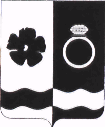 АДМИНИСТРАЦИЯ ПРИВОЛЖСКОГО МУНИЦИПАЛЬНОГО РАЙОНА                                                    ПОСТАНОВЛЕНИЕ                                               от ________.2019 № ________        Об утверждении муниципальной программы Приволжского городского поселения «Развитие культуры, молодежной политики, спорта, туризма и профилактики наркомании в Приволжском городском поселении на 2020-2022» Руководствуясь статьей 179 Бюджетного кодекса Российской Федерации, решением Совета Приволжского городского поселения от 28.11.2012 № 67 «Об утверждении Положения о бюджетном процессе в Приволжском городском поселении», постановлением администрации Приволжского муниципального района от 04.04.2016 № 192-п «Об утверждении порядка разработки, реализации и оценки эффективности муниципальных программ Приволжского муниципального района и Приволжского городского поселения» администрация Приволжского муниципального района п о с т а н о в л я е т:1. Утвердить муниципальную программу Приволжского городского поселения «Развитие культуры, молодежной политики, спорта, туризма и профилактики наркомании в Приволжском городском поселении на 2020-2022» (прилагается).2. Разместить настоящее постановление на официальном сайте администрации Приволжского муниципального района и опубликовать в информационном бюллетене «Вестник Совета и администрации Приволжского муниципального района».3. Постановление администрации Приволжского муниципального района от 17.08.2018 № 532-п «Об утверждении муниципальной программы Приволжского городского поселения «Развитие культуры, молодёжной политики, спорта, туризма и профилактики наркомании в Приволжском городском поселении на 2019-2021» считать утратившим силу.4. Контроль за выполнением постановления возложить на заместителя главы администрации Приволжского муниципального района по социальным вопросам Э.А.Соловьеву.         5. Постановление вступает в силу с 01.01.2020.Глава Приволжскогомуниципального района                                                                    И.В.МельниковаПриложение к постановлению			администрации Приволжского муниципального района					от  27.08.2019 № 426 -пМуниципальная программа Приволжского городского поселения «Развитие культуры, молодёжной политики, спорта, туризма и профилактики наркомании в Приволжском городском поселении на 2020-2022»1.  Паспорт программы2. Анализ текущей ситуации в сфере реализации муниципальной ПрограммыРазработка муниципальной Программы «Развитие культуры, молодёжной политики, спорта, туризма и профилактики наркомании в Приволжском городском поселении на 2020-2022» (далее - Программа) вызвана необходимостью формирования и реализации приоритетных направлений муниципального казённого учреждения  «Отдел культуры, молодёжной политики, спорта и туризма администрации Приволжского муниципального района» (далее по тексту МКУ «ОКМСиТ») в долгосрочной перспективе, обеспечения на муниципальном уровне системного подхода к решению вопросов развития культуры, молодёжной политики, спорта и туризма в Приволжском городском поселении . 2.1 «Развитие физической культуры и спорта в Приволжском городском поселении»Важность и необходимость развития и модернизации физической культуры и спорта, создания условий для занятий физической культурой и спортом по месту жительства, учебы и работы граждан обусловлены актуальностью проблемы формирования у населения, особенно у подрастающего поколения, школьников, престижа здорового образа жизни. Воспитание здорового молодого поколения является залогом успешного решения задач социально-экономического развития. Одним из инструментов решения проблем в обществе является система физической культуры и спорта как составляющая здорового образа жизни. Занятия массовыми формами физической культуры и спортом охватывают все категории населения: спортивные занятия в дошкольных учреждениях, школьный спорт, занятия в секциях учреждений дополнительного образования, в спортивных общественных организациях и трудовых коллективах.  Основой для разработки Программы являются результаты, достигнутые в сфере развития физической культуры и спорта в районе. Сформирована межведомственная система взаимодействия по вопросам развития физической культуры и спорта органов местного самоуправления Приволжского муниципального района с областными ведомствами, спортивными организациями, региональными спортивными организациями и учреждениями, муниципальными учреждениями и организациями. Достигнута положительная динамика в росте численности детей и подростков, занимающихся в секциях, а также в росте численности взрослого населения, занимающегося физической культурой и спортом.	Темпы роста численности населения, активно занимающегося физической культурой и спортом, не в полной мере соответствуют решению общенациональной задачи. В этой связи можно сделать вывод о том, что имеется ряд факторов, отрицательно влияющих на развитие физической культуры и спорта, требующих неотложного решения: -недостаточное привлечение населения к регулярным занятиям физической культурой; -несоответствие уровня материальной базы и инфраструктуры физической культуры и спорта целям развития массового спорта в городском поселении, а также ее моральное и физическое старение; -недостаточное количество профессиональных тренерских кадров; -не в полной мере развитая инфраструктура спорта высших достижений; -недостаточно активная пропаганда занятий физической культурой и спортом как составляющей части здорового образа жизни, включая заботу о здоровье будущего поколения; -отсутствие условий и стимулов для расширения сети спортивных клубов; -недостаточная материально-техническая база, обеспечивающая возможность жителям поселения, в том числе с ограниченными возможностями здоровья систематически заниматься физической культурой и спортом, вести здоровый образ жизни; -недостаточное финансирование для подготовки, участия и проведения физкультурных и спортивных мероприятий муниципального, областного, межрегионального уровня.Реализация Программы позволит повысить качество предоставляемых услуг, привлечь к занятиям физической культурой и спортом большее число детей и молодежи, будет способствовать укреплению здоровья и повышению работоспособности населения.Система мероприятий Программы составлена исходя из анализа состояния физической культуры и спорта на территории Приволжского  городского поселения.  Пути решения проблем, предложенные в Программе, направлены на увеличение численности населения, занимающегося физической культурой и спортом за счет обеспечения доступности физкультурно-спортивных услуг всем слоям и категориям населения и эффективного использования возможностей физической культуры и спорта для формирования здорового образа жизни. Программа создает основы для сохранения и улучшения физического и духовного здоровья граждан.Для усиления мотивационных факторов в рамках программы предусматриваются мероприятия, повышающие престиж физической культуры и спорта (проведение спортивных соревнований, праздников; обеспечение достижения высоких результатов на областных и всероссийских соревнованиях местными спортсменами). Показатели, характеризующие текущую ситуацию в сфере физической культуры и спорта2.2. «Развитие молодёжной политики и профилактики наркомании в Приволжском городском поселении»В Приволжском городском поселении жителей в возрасте от 14 до 30 лет проживает 4 210 чел., что составляет 25,5 % от числа жителей Приволжского городского поселения.На территории Приволжского городского поселения осуществлялся комплекс мероприятий по реализации муниципальной молодежной политики, имеющие определенные результаты:- сформированы условия для гражданского становления, патриотического, духовно-нравственного воспитания молодежи;- налажен механизм поддержки молодых семей, обеспечения жильем и создания условий, способствующих увеличению рождаемости, через комплекс мероприятий, направленных на оздоровление и организацию досуга родителей и детей из неполных семей, пропаганду семейных ценностей;- внедрены инновационные технологии профилактики асоциального поведения в молодежной среде путем  открытия  площадок по месту жительства;- созданы условия для обеспечения продуктивной занятости молодежи через проведение профориентационных мероприятий и формирование лагерей труда и отдыха;- сложилась система формирования культуры здорового образа жизни, охраны здоровья молодых граждан путем создания сети добровольческих объединений.В Приволжском городском поселении накоплен позитивный опыт патриотического воспитания молодежи. В этой работе активно принимают участие образовательные учреждения, учреждения дополнительного образования детей, культуры, спорта, ветеранские, общественные и молодежные организации и объединения, средства массовой информации, органы исполнительной власти.На территории Приволжского городского поселения действуют 8 спортивно-патриотические клубов, с охватом 759 человек.В то же время для совершенствования системы патриотического воспитания необходимо вести дальнейшую плановую работу по решению ряда проблем, в том числе в вопросах материально-технического обеспечения воспитательной базы, развития профессионализма кадров для ведения работы по патриотическому воспитанию граждан.На территории Приволжского района функционирует 12 волонтерских отрядов, с общей численностью 159 человек. На 01.07.2019 года в торжественной обстановке выдано 10 волонтерских книжек.  С 2018 года специалистами МБУ ГДК проводится активная работа в парке «Текстильщик». В летний период для подростков проводится  «Стартинейджер» - это развлекательная командная игра, которая способствует групповому сплочению и развитию творческих способностей детей, мастер-классы по декоративно-прикладному творчеству, арт-урок «Я рисую свое настроение, спортивные состязания по стритболу, акции ко Дню  России, Дню российского флага. Большим спросом пользуется уличная тренажерная площадка.МКУ «ОКМСиТ» большое внимание уделяет работе  с молодыми семьями. В 2018 году для данной категории проведено более 10 мероприятий, за первое полугодие 2019 года 6 мероприятий.  МКУ «ОКМСиТ» по вопросам организации трудоустройства несовершеннолетних работает в соответствии с Порядком взаимодействия субъектов системы профилактики безнадзорности и правонарушений несовершеннолетних  с семьями и несовершеннолетними, находящимися в социально опасном положении, и ведомственного учета семей (несовершеннолетних), находящихся в трудной жизненной ситуации,  утвержденный Постановлением комиссии по делам несовершеннолетних и защите их прав Ивановской области от 06.12.2018 №2-о. Особое внимание  учреждениями культуры и спорта уделяется отдыху, трудовой занятости несовершеннолетних, состоящих на учёте, склонных к совершению правонарушений.Вопрос по летней занятости несовершеннолетних, в том числе временного трудоустройства рассматривался на двух заседаниях КДНиЗП 08.05.2019 и   22.05.2019. На одном из заседаний представители МКУ «ОКМСиТ» выступали содокладчиками по данному вопросу. В настоящее время отделом разработан план о наставничестве, как форме профилактической работы с несовершеннолетними, находящимися в социально-опасном положении. Активизирована работа учреждений культуры, спортивных сооружений, центральной библиотеки по здоровому образу жизни среди подростков и молодёжи. С 2015 года проходит работа по сдаче норм ГТО.  Целью внедрения комплекса является повышение эффективности использования возможностей физической культуры и спорта в укреплении здоровья, гармоничном и всестороннем развитии личности, воспитании патриотизма и гражданственности, улучшении качества жизни граждан Российской Федерации.  В учреждениях культуры Приволжского городского поселения стабильно для молодёжи работают  42 клубных формирования, в которых занимается более 700 человек.  Задачами реализации государственной молодёжной политики в  Приволжском городском поселении являются: - Расширение возможностей молодых людей в выборе своего жизненного пути;-  Достижение личного успеха, путём информирования молодых людей о возможностях организации своей жизни в обществе;- Способствовать укреплению института семьи, вовлечение молодых семей в жизнь общества;- Активизация трудовой активности молодёжи;- Стимулирование созидательной активности молодёжи путём выявления и поддержки способной и талантливой молодёжи;- Содействие развитию гражданственности, социальной зрелости молодёжи; -Обеспечение взаимодействия органов местного самоуправления и общественных объединений в сфере молодёжной политики.Показатели, характеризующие текущую ситуациюв молодёжной политикеРеализуя программу, мы объединяем усилия органов исполнительной власти, органов местного самоуправления, муниципальных учреждений, общественных объединений, координируем и направляем их работу на все социальные и возрастные группы населения, и прежде всего на молодежь.Вместе с тем, ситуация в молодёжной среде остаётся сложной. Количество молодёжи, постоянно проживающей на территории городского поселения, постепенно уменьшается. Окончив высшие учебные заведения, молодые люди остаются в городах, где они себя могут реализовать, устроится по специальности и получить достойную заработную плату. Многие зарегистрированы в районе, а проживают за его пределами.Сложившееся положение в молодёжной среде имеет причины как объективного, так и субъективного характера, главные из них:- низкий уровень жизни;- несоответствие кадрового состава и материально- технической базы работающих с молодёжью учреждений современными технологиями работы, ожиданиям и запросам молодых людей.2.3. «Развитие культуры в Приволжском городском поселении»Сфера культуры является важным гуманитарным ресурсом социально-экономического развития Приволжского городского поселения, к настоящему времени сложились необходимые социальные и экономические предпосылки для перехода к её устойчивому развитию. Опыт культурного потенциала обуславливают комплексную модернизацию и целевую поддержку развития культуры с целью повышения качества жизни жителей города, гарантируют успешность проводимой муниципальной административной и финансовой реформ.Деятельность учреждений культуры направлена на создание равных возможностей доступа к культурным ценностям для жителей  города, единого культурного и информационного пространства.Требует комплексного подхода и существенной модернизации материально - техническая база учреждений культуры. Это затратные мероприятия, требующие привлечения как бюджетных, так и внебюджетных средств. Но без поэтапного проведения косметических ремонтов, оснащения музыкальными инструментами, звуковой и световой аппаратурой муниципальных учреждений культуры невозможно в полной мере и качественно удовлетворять культурные запросы населения. В последние годы ситуация по укреплению материально-технической базы учреждений культуры начала изменяться к лучшему. Выделяются субсидии из федерального и областного бюджетов на ремонт для муниципальных домов культуры, расположенных в городских поселениях с числом жителей до 50 тысяч человек. С этой целью с 2017 года реализуется проект партии «Единая Россия» «Местный дом культуры». Благодаря реализации данного проекта МБУ ГДК выделены денежные средства в сумме 2 200 000,00 рублей, что позволило провести замену кресел в количестве 560 штук, приобрести звуковую, световую аппаратуру, компьютерную технику. В 2018 году на реализацию данного проекта на обеспечение развития и укрепление материально-технической базы МБУ «Городской дом культуры» г.Приволжска выделена субсидия в сумме 7 000 000,00 рублей на ремонт кровли, субсидия из областного бюджета 2 000 000,00 рублей на ремонт фасада. В 2019 году на текущий ремонт задней части фасада выделено   1 552 986,00 рублей. По наказам избирателей выделено 300 000,00 рублей на приобретение сценического занавеса для концертного зала. Городским домом культуры получен грант в сумме 5 000 000,00 рублей по проекту фонда кино «Поддержка кинотеатров в 2019 году». В связи с этим увеличились показатели учреждения культуры по количеству проведения культурно-массовых мероприятий и количеству посещений. Количество мероприятий в 2018 году составило 459, что на 14,8% больше по сравнению с 2017 годом. Увеличилось количество платных мероприятий. В 2018 году специалистами МБУ ГДК проведено 208 мероприятий, в 2017 году всего 97. Охват зрителей в 2018 году  на платных мероприятиях составил 18 328 человек, в 2017 году - 9221 человек. В период реализации предыдущей программы работа  ГДК была направлена на  сохранение народной культуры и искусства, патриотическое воспитание граждан, пропаганду здорового образа жизни. С целью сохранения и развития самодеятельного народного творчества в учреждении количество кружков и любительских объединений остается стабильным, их посещают 787 человек, из них 428 детей. Среди творческих коллективов 2 имеют почетное звание «Народный» (вокальная группа «Гармония» и театральная студия «Миниатюра»); 1- «Образцовый» (хореографический коллектив «Колибри») и 1 звание «Заслуженный» - (хореографический  коллектив  «Фаина»).На территории Приволжского муниципального района проходят значимые районные и областные конкурсы-фестивали: областной фестиваль «Запомните меня таким», памяти нашего земляка О.И.Борисова с участием вдовы артиста Аллы Романовны, межрегиональный фестиваль хоровых коллективов «Встреча на Тезе», областной фестиваль хореографических коллективов «Планета танца», фестиваль библиотечных проектов «Мы можем все», акция «Библионочь».Указом Президента РФ 2019 год был определен Годом театра. В Приволжском городском поселении торжественное открытие состоялось в январе спектаклями народного театра юного зрителя г.Иваново «Травести» и «Здравствуй, чудо в перьях». В первой половине 2019 года прошли премьерные  спектакли театральных студий «Миниатюра» и «Жар-птица» Городского дома культуры: «Запах кофе» и «Моя профессия-синьор из общества». Делегация из Приволжска приняла участие в Церемонии передачи символа самого масштабного события Года театра - Всероссийского театрального марафона Ивановской области, которая  состоялась  в июле 2019 года в Ивановском театре кукол. В Международном фестивале театральных постановок «Фестиваль славянского братства» (г.Смоленск) Емельянова Л. В.- руководитель студии «Жар-птица» МБУ ГДК получила Диплом Гран-При. Народный коллектив «Миниатюра» принял участие во Всероссийском конкурсе национальных культур и искусств «Карусель -земля», где  получил диплом Лауреата 1 степени.Пополнилась копилка достижений коллективов художественной самодеятельности. Воспитанница изостудии «Юный художник» (руководитель Здухов Сергей Владимирович) стала участницей и победительницей конкурса дизайнеров «Дай пять! Дизайнер будущего». Юные театралы МБУ ГДК представили произведения писателей-юбиляров 2019 года на областном конкурсе выразительного чтения «Послушайте». В Международном хореографическом конкурсе «Феерия танца» ЗКНТ «Фаина» руководитель С. Полякова стали Лауреатами I степени. Хореографические постановки коллектива были высоко оценены членами жюри и получили сертификат на 10 000,00 рублей на участие в международном фестивале современного танца «Отражение», который пройдёт  в феврале 2020 года в г.Нижний Новгород. Так же ЗКНТ «Фаина» был удостоен диплома «Восхождение на Олимп» от издательства «Планета музыки» и подарочного издания книги В.Е.Баглая «Этническая хореография народов мира». На конкурсе  среди студий по восточным танцам  «Тиара 2019» в г. Ярославль в номинации  «Классика. Дебют взрослые» Дипломом за 2 место отмечена солистка студии восточных танцев «Фаиза» Филимонова Нина. На областном конкурсе-фестивале хоров ветеранов «Споёмте друзья!» ансамбль «Гармония» получил Диплом 2 степени. Общественный историко-краеведческий музей проводил большую экскурсионную и выставочную работу. Объем музейного фонда сегодня составляет около 1,5 тыс. единиц. Продолжали развиваться имеющиеся маршруты культурно-познавательного туризма. Уделялось внимание рекламе городского турпотенциала. В 2018 году музей посетили 6680 человек, из них 4278 школьников, что говорит о возрастающей потребности в экскурсионных услугах и услугах событийного туризма.  В первой половине 2019 года музей посетили туристы из Москвы, Кинешмы, Иваново, Ярославля, Костромы.  Городской дом культуры имеет собственный сайт, а так же странницы в социальных сетях «Одноклассники», «ВКонтакте», «Твиттер».Муниципальная программа «Развитие культуры и туризма в Приволжском  городском поселении на 2020-2022 годы» сохранит непрерывность процесса формирования культурной политики, также позволит внести позитивные изменения в улучшение качества муниципальных услуг, оказываемых населению.Показатели, характеризующие текущую ситуацию в культуре Реализация программных мероприятий позволит активизировать работу по совершенствованию сферы досуга, обеспечению равного доступа к культурным ценностям для всех социальных групп, расширению использования открытых городских пространств для проведения мероприятий.Стимулирование проектной деятельности учреждения, обучение специалистов новым методам организации работы и проведения культурно- социальных акций позволят решить эти и другие проблемы культурно- досуговой деятельности. Среди ключевых вопросов развития культуры - обеспеченность кадрами и их квалификация. Отсутствует кадровый резерв замещения руководящих должностей, не хватает специалистов молодого и среднего возраста.  Сохранение и пополнение кадрового потенциала с каждым годом становится все сложнее. По состоянию на 1 января 2019 года в  ГДК и ЦГБ  работают:  56 штатных работника, из них  25  специалистов. Более 50% специалистов  в возрасте  старше 50 лет. 2.4. «Развитие библиотечного обслуживания в Приволжском городском поселении»С 01.01.2019 года проведена централизация библиотечной системы. В состав Муниципального Казённого учреждения «Центральная городская библиотека» вошли 8 сельских отделов из Рождественского, Новского, Ингарского сельских поселений.  В библиотеках имеются компьютеры и доступ к информационно – телекоммуникационной сети «Интернет»; ЦГБ оборудована копировально - множительной техникой. С января 2019 года МКУ «ЦГБ» обслуживает 6 058 пользователей, по сравнению с 2018 годом это на 31,3% больше. Количество посещений за 2018 год составило 38 460 человек, за 1 полугодие 2019 - 30579 человек. Основные направления библиотечного обслуживания отражают события государственного, регионального и местного значения. В 2018 году Центральной городской библиотекой проведено 587 мероприятий, за первое полугодие 2019 года вместе с сельскими отделами - 536. Книжный фонд заведен в электронный каталог, который доступен в сети «Интернет». В библиотечной системе функционируют любительские  объединения и клубы по интересам, проводятся литературные гостиные. Культурно-просветительская деятельность библиотек ведется с учетом особо значимых для России и Ивановской области событий, знаменательных и памятных дат международного, общероссийского, регионального и районного значения.По наказам избирателей в МКУ «Центральная городская библиотека» проведен текущий ремонт зала абонемента на сумму 210 526,32 рублей. Богатый творческий потенциал и достижения библиотекарей традиционно демонстрируется на профессиональных конкурсах. В 2018 году в конкурсе на лучшего библиотекаря «Библиотека - моё призвание» приняли участие 7  библиотекарей.В МКУ ЦГБ имеется собственный сайт и созданы свои странницы в социальных сетях: «ВКонтакте», «Твиттер», где специалисты делятся с пользователями социальных сетей фотографиями, анонсами предстоящих мероприятиях и итогах проведенных событий. Работа по актуализации сайта ведется в течение года.   Остаётся острой проблема по комплектованию книжного фонда. Норматив новых поступлений по численности жителей составляет 250 книг на 1000 жителей. Объём новых поступлений в фонд  городской библиотеки должен составлять 4000 книг ежегодно, в 2018 году в ЦГБ поступила 1161 книга, из них приобретено на средства из местного бюджета 336 экземпляров и дары от населения составили 825 книг. В первой половине 2019 года приобретено 234 книги. Обновление состава книжных фондов привлечёт дополнительный приток читателей и придаст библиотеке новый импульс в работе.В МКУ ЦГБ работает 20 человек, из них библиотечных специалистов-15. Профессиональный образовательный уровень библиотечных работников составляет: высшее образование имеют - 3 специалиста, среднее-специальное - 9.  Кадровая проблема осложняется снижением доли молодых специалистов. Для успешной работы современному библиотечному работнику необходимо непрерывно совершенствовать профессиональный уровень, повышая знания, полученные в ходе базового образования. Развитие системы профессионального образования, в том числе современных методов обучения, использование различных форм работы – круглых столов, проблемных семинаров, фестивалей, конкурсов профессионального мастерства, тренингов, деловых игр и т.д. – будет способствовать поддержке необходимого уровня квалификации библиотечных работников. Ведется целенаправленная системная поддержка образовательного уровня библиотечных специалистов за 2018-2019 год получил библиотечное образование 1 работник, окончивший Ивановский областной колледж культуры, 1 специалист поступает на заочное библиотечное отделение Ивановского колледжа культуры, курсы повышения квалификации прошли 2 человека.Показатели, характеризующие текущую ситуацию в  библиотечном делеС учетом положений статьи 12 Федерального закона от 29 декабря 1994 года № 78-ФЗ «О библиотечном деле», определяющих обязанности библиотек, выделяется следующий блок задач, решением которых обеспечивается достижение целей настоящей Программы:- улучшение организации библиотечного обслуживания населения;- развитие материально-технической базы библиотек;- повышение качества формирования библиотечных фондов;- обеспечение высокого уровня сохранности библиотечных фондов, в том числе редких и особо ценных документов;-развитие культурно-информационного пространства в Приволжском городском поселении.2.5. «Развитие туризма в Приволжском городском поселении»Актуальность разработки и принятия Программы обусловлена тенденциями развития отрасли «туризм». Современная туристская индустрия является одной из крупнейших высокодоходных и наиболее динамично развивающихся отраслей. Туристскую отрасль выгодно отличают следующие факторы: небольшие первоначальные инвестиции, быстрый срок окупаемости и достаточно высокий уровень рентабельности проектов, быстрорастущий спрос на туристские услуги. Причиной столь успешного развития отрасли является социально экономический эффект, получаемый в результате развития внутреннего и въездного туризма: - внутренний и въездной туризм создает рабочие места в секторе туризма и в смежных с ним отраслях; - способствует сохранению и восстановлению историко-культурного и природного наследия района; - стимулирует возрождение и развитие традиционных народных промыслов и ремесел, изготовление сувенирной продукции; - формирует престиж района. Согласно Федеральному закону от 24 ноября 1996 года № 132-ФЗ «Об основах туристской деятельности в Российской Федерации» туризм отнесен к числу приоритетных отраслей экономики. Основными причинами неразвитости туристской отрасли в  городе являются следующие моменты: - недостаточно развитая материальная база туристской индустрии и неразвитая туристская инфраструктура; - неудовлетворительное состояние и недостаток объектов показа, способных удовлетворить потребности туристов; - отсутствие квалификационного персонала. В целях осуществления развития туристской индустрии на территории  Приволжского городского поселения  разработана настоящая Программа.Большую просветительскую работу по краеведению, истории края  проводит Общественный историко-краеведческий музей. В 2018 году проведено более 200 экскурсий, что на  4,7 % больше по сравнению с 2017 годом. Охват посетителей составил 6 678 человек, из них 4276 школьники. Это на 19,9 % больше по сравнению с 2016 годом. В 2019 году специалистами музея организованы выставки С.В.Здухова «Живопись», «Город мастеров», «Рождественский подарок», «Приволжск - моя малая родина», «Сказки в рисунках», фотовыставка «Родной город» , наряду с этим работниками музея проводились интерактивные программы « Обереговые игровые куклы», «Игрушка для домашнего театра», интерактивная экскурсионная программа «Наш музей». Специалисты МБУ ГДК в 2018 году реализуют разработанные туристические маршруты: «По святым местам», «Жемчужина», «Яковлевский лубок», «Был такой актер» для жителей и гостей города. Традиционно музей принимает участие во Всероссийской акции «Ночь музеев». В 2018 году доход от платных услуг музея составил 69 650 рублей, что на 59,4% больше по сравнению с 2017 годом.    2.6. «Развитие информационной стратегии в Приволжском городском поселении»Состояние  радиовещания как важнейшего средства массовой информации, направления и темпы его развития имеют первостепенное значение для социальной стабильности общества, информационной безопасности государства, экономической активности и духовного развития населения, что нашло отражение в решении о разработке комплекса мер по формированию современной информационной и телекоммуникационной инфраструктуры.«В эпоху перехода России к построению информационного общества радиовещание стало важнейшим средством массовой информации, влияющим на духовное развитие общества, экономический рост, социальную стабильность и развитие институтов гражданского общества», которая одобрена Распоряжением Правительства Российской Федерации от 29 ноября . № 1700-р).Предыстория радиовещания в Приволжском районе:	с 1983 по январь 2008 радио «Приволжская волна» вещало на проводном Первом канале «Радио России». В 2007 году радио «Приволжская волна» выходило 3 раза в неделю по 10 минут. Аудитория слушателей – Приволжский район. Количество абонентов радио: около 500 по району и около 400 по городу.	В феврале 2007 года было образовано МУ «Редакция радио «Приволжская волна», соучредителями которого являлись администрации Приволжского муниципального района и Приволжского городского поселения. С января 2008 – октябрь 2010 года была разработана инвестиционная программа по переходу на эфирное радиовещание, оформлены разрешительные документы, закуплено и смонтировано необходимое радиовещательное и студийное оборудование для новой эфирной станции «Радио – Приволжская волна», выполнен монтаж антенно-фидерной системы. Целью инновационной программы стало – сохранение в Приволжском районе местного радиовещания как СМИ. Первый выход радиопередач на новой волне 88,1FM состоялся 1 ноября 2010 года. В настоящее время МУ «Редакция радио «Приволжская волна» является стабильно функционирующим учреждением с круглосуточным вещанием. Как СМИ, оно выполняет главную цель своего создания – это информирование населения о наиболее значимых события социально-экономического и культурного развития страны, области и местного муниципального образования.	Общая численность населения Приволжского муниципального района по состоянию на 01.01.2019 года составляет 23 497 человек. Приблизительно 40% жителей района потенциальные слушатели местного радиовещания. Эфирное радиовещание 88,1 FM распространяется в радиусе 40 км от точки вещания в г. Приволжск, и охватывает большую часть Фурмановского района (в т.ч. г. Фурманов) и г. Волгореченск Костромской области.	В соответствии с разрешительными документами на «Радио – Приволжская волна» выходят передачи разнообразной тематики, интересные для широкого круга слушателей разных возрастных категорий. А также размещаются блок новостей, музыкальные передачи по заявкам, объявления и реклама.	Сильными сторонами учреждения являются:- отсутствие конкурентов на радиовещательном рынке, использование современных компьютерных технологий, многолетний опыт работы, популярность местной марки радиокомпании у радиослушателей, спрос у рекламодателей (местных и иногородних), профессиональная подготовка персонала. В настоящее время развитию передовых информационных технологий в Приволжском муниципальном районе уделяется большое внимание, как со стороны Администрации района, так и общественности. Администрация района была заинтересована в сохранении местного радиовещания в переходном периоде его развития, реализовав успешно инвестиционный проект по переходу с проводного вещания на эфирное. Анализ проблематики в сфере реализации программыВместе с тем, в настоящее время имеется ряд проблем, влияющих на развитие физической культуры и спорта и требующих неотложного решения:- недостаточное количество спортивных сооружений препятствует широкому вовлечению различных категорий населения в занятия физкультурой и спортом;- спортивные сооружения не соответствуют современным требованиям.- существующая материально-техническая база физической культуры и спорта является отсталой в техническом отношении;- большинство сооружений оснащено старым оборудованием и не имеет необходимых площадей для организации работы с населением, на имеющихся спортивных сооружениях не созданы условия для доступа к занятиям спортом людей с ограниченными возможностями развития;- низкий процент населения, регулярно занимающегося физической культурой и спортом, среди ветеранов, а для старшего поколения занятия физической культурой и спортом являются важнейшим условием поддержания интереса к жизни, сохранения и укрепления здоровья, продления активного творческого долголетия; - другой причиной является недостаточное количество тренеров-преподавателей и специалистов физической культуры и спорта; - недостаточное обеспечение учебно-тренировочного процесса по подготовке спортсменов ДЮСШ. Основной причиной является недостаточное финансирование, в первую очередь соревновательной деятельности, отсутствие качественной спортивной формы, инвентаря и оборудования.Одной из важнейших проблем развития отрасли является в настоящее время отсутствие «молодежной площадки», на которой возможно было бы реализовывать молодежную проектную деятельность, более эффективно выстраивать работы с лицами от 18 до 30 лет. Одной из задач является дальнейшее развитие клубных формирований по работе с молодыми семьями, которые должны быть в каждом поселении на базе культурно-досуговых учреждениях.Безусловно, необходимо сформировать систему деятельности в сфере молодежного туризма, учитывая уже накопленный опыт проведения масштабных мероприятий направленных на позиционирование  Приволжского района как территории с богатым туристическим потенциалом, разработанными туристическими маршрутами.Важной формой развития инициативы остаются, органы молодежного самоуправления, как при образовательных учреждениях, так и при органе местного самоуправления. Их деятельность необходимо с точки зрения, как эффективного взаимодействия молодежных лидеров и органов власти, продвижения молодых людей в представительные органы власти, привлечение молодежи к участию в молодежных форумах областного, федерального значения и безусловно включения молодежного актива в общественно-полезную деятельность.Важным элементом развития будет дальнейшее разнообразие форм проведения мероприятий, основанное на межмуниципальном и межрегиональном сотрудничестве.Проблемы молодёжной политики требуют системного решения, так как являются общими для молодёжи в стране, проявляются во всех сферах её жизнедеятельности на фоне ухудшения здоровья молодого поколения, роста социальной апатии молодёжи, снижения экономической активности, криминализации молодёжной среды.Для достижения поставленной цели и задач, МКУ «ОКМСиТ» администрации Приволжского муниципального района проводит анализ выполнения программных мероприятия, осуществляет мониторинг заявленных показателей и фактически достигнутых результатов их выполнения.3.Цель и ожидаемые результаты реализации муниципальной программыПрограмма «Развитие культуры, молодёжной политики, спорта, туризма и профилактики наркомании в Приволжском городском поселении на 2020-2022» является инструментом реализации государственной культурной политики России и исходит из её основной задачи: обеспечение и защита конституционного права граждан Российской Федерации.Цель программы: 1. Развитие учреждений культуры Приволжского городского поселения.2. Развитие физической культуры и спорта в Приволжском городском поселении.3. Развитие молодёжной политики и профилактики наркомании в Приволжском городском поселении.4. Развитие туризма в Приволжском городском поселении;5. Развитие информационной стратегии в Приволжском городском поселении и Приволжском муниципальном районе.Целевые индикаторы программыФизическая культура и спортМолодёжная политика и профилактика наркоманииКультураБиблиотечное обслуживаниеТуризмИнформационная стратегияОжидаемые результатыФизическая культура и спорт:- увеличение численности населения города, систематически занимающегося физической культурой и спортом;- повышение мотивации граждан к регулярным занятиям физической культурой и спортом и ведению здорового образа жизни;- обеспечение успешного выступления спортсменов на международных и российских и областных  спортивных соревнованиях; - увеличение количества проведенных физкультурно-массовых мероприятий;- улучшение материально-технической базы спортивных сооружений  района.Туризм: - разработка туристических маршрутов; - увеличение количества событийных мероприятий;  - увеличение количества мастеров художников в массовых мероприятиях;  -увеличение числа экскурсий, проводимых общественным историко-краеведческим музеем;- установка навигационных табличек.Молодёжная политика:- увеличение количества молодых людей, задействованных в мероприятиях, проектах, программах, реализуемых по различным направлениям работы с молодежью на территории  городского поселения;Культура и библиотечное дело:- увеличение количества посещений культурно-досуговых мероприятий;- увеличение численности участников платных мероприятий;-увеличение числа экскурсий, проводимых общественным историко-краеведческим музеем;-повышение уровня удовлетворённости жителей района качеством предоставляемых услуг в сфере культуры; -увеличение числа творческих коллективов учреждений культуры городского поселения в районных, областных, межрегиональных, всероссийских конкурсах, фестивалях, смотрах;- увеличение количества любительских объединений;- сохранение и молодёжи к их развитие культурно-досуговых мероприятий;- увеличение книговыдачи;- увеличение  комплектования;- повышение доступности библиотек всех социальных слоев населения.4.Ресурсное обеспечение муниципальной программыПримечание к таблице: информация по объемам финансирования подпрограмм в 2020-2022 годах носит прогнозный характер и подлежит уточнению по мере формирования подпрограмм на соответствующие годы.Приложение №1 к муниципальной программе			«Развитие культуры, молодёжной политики,спорта, туризма и профилактики наркомании в Приволжском городском поселении на 2020-2022»Подпрограмма «Развитие физической культуры и спорта в Приволжском городском поселении»Паспорт подпрограммы2. Краткая характеристика реализации подпрограммы в сфере физической культуры, спорта  Общая численность населения Приволжского муниципального района по состоянию на 01.01.2019 года составляет 23 497 человек. Из них дети и подростки в возрасте до 17 лет – 4529 человек. В сельской местности занимается 1058 человек.В настоящее время развитию массового спорта, в том числе детско-юношеского, в Приволжском муниципальном районе уделяется большое внимание, как со стороны администрации района, так и других заинтересованных организаций и учреждений – дошкольных и учебных заведений, учреждений дополнительного образования – спортивных школ, Центра детского и юношеского творчества, МАУ ФКиС «Арена».В Приволжском районе функционируют и оказывают услуги для занятий физической культурой и спортом 17 спортивных залов, 5 бассейнов, один стадион с трибунами на 2000 мест с футбольным полем, хоккейной площадкой, мини-футбольным искусственным полем, теплыми раздевалками, душевыми и сан. узлами, а в зимнее время года – с прокатом коньков.В районном центре - городе Приволжске осуществляет свою деятельность детско-юношеская спортивная школа, в которой занимаются подростки по 7-ми видам спорта – волейбол, баскетбол, футбол, хоккей, настольный теннис, шахматы, лыжи и легкая атлетика.В городе Плесе работают две спортивные школы по гладким, горным лыжам и сноуборду. На базе физкультурно-оздоровительного комплекса, находящегося в хозяйственном ведении МУП ЖКХ функционируют два плавательных бассейна – детский учебный и взрослый, на базе которых работает детско-юношеский клуб «Юный дельфин». Кроме этого, дети обучаются плаванию в двух бассейнах, расположенных в детских садах «Сказка» и «Солнышко». В спорткомплексе «Арена» работают секции по мини-футболу, волейболу, восточным единоборствам (дзюдо), проводятся аттестационные экзамены по дзюдо и каратэ, в которых приняли участие более 200 спортсменов. Количество граждан, регулярно занимающихся физической культурой и спортом в, в 2018 году составило 7679 человек в 22-х видах спорта или 50 % от численности населения Приволжского городского поселения по сравнению (в 2017 – 7 296, в 2016 – 6031). В 2018 году подготовлено 10 спортсменов массовых разрядов, 9  спортсменов 1 разряда, 1 кандидат в мастера спорта. В течение 2018 года спортсмены Приволжского городского поселения приняли участие более чем в 80 соревнованиях - областного, регионального и международного уровня. На территории города проведено более 60-ти соревнований с охватом участников более 20 000 человек. Традиционно проводятся спортивные праздники, посвященные «Дню Физкультурника», «Всероссийскому Дню бега», «Дню города и района», «Лыжня России», Всероссийскому Дню снега, «Спортивный Олимп». В спорткомплексе «Арена» проходят спортивные соревнования межрегионального уровня: фестиваль спорта и творчества «Грани», Чемпионат по каратэ «Кубок Победы», «Первые шаги», посвященный Дню учителя, в котором приняли участие более 300 человек, турнир по всестилевому каратэ, турниры по дзюдо и самбо с участием представителей УФССИН и кинологической службы, соревнования по гиревому спорту. В МАУ ФКиС«Арена» на постоянной основе проходят соревнования по настольному теннису «Народная лига». Организаторы данных соревнований закупили 12 новых столов. В с. Ингарь проходят соревнования по хоккею с шайбой. На городском стадионе прошли соревнования по дворовому футболу среди подростков. Команда «Витязь» заняла 1 место в муниципальном этапе соревнований и представляла Приволжский район на региональном этапе в г. Иванове, где заняла 5 место. От заместителя Председателя областной Думы А.К.Бурова командам были вручены футболки и мячи.Плодотворно в районе осуществляется пропаганда и внедрение Всероссийского физкультурно – спортивного комплекса ГТО. По итогам первого полугодия 2019 года 100 человек (из 276) выполнили нормы золотого, серебряного и бронзового знаков отличия ГТО. В спорткомплексе «Арена» прошли зимний и летний фестивали по сдаче норм ГТО, 13 семей приняли участие во всероссийском фестивале «Мама, папа, я – спортивная семья». Команда администрации приняла участие в спартакиаде всероссийского фестиваля по сдаче комплекса ГТО среди муниципальных и государственных служащих. Команда администрации Приволжского муниципального района в Спартакиаде среди муниципальных служащих в зональном этапе соревнований заняла 1 место.  Наиболее развитыми и популярными среди детей, подростков и взрослого населения в районе являются как игровые виды спорта – футбол, хоккей, волейбол, баскетбол, так и различные виды борьбы, настольный теннис, шахматы.   Сборные команды по данным видам спорта активно принимают участие в районных и областных спартакиадах:- взрослая хоккейная команда «Регион» - участник Первенства Костромской области по хоккею с шайбой, завоевавшая в сезоне 2018/2019 г.г. Кубок Надежды;- сборная волейбольная команда юношей «Олимп» -победитель районных и областных соревнований по волейболу; - волейбольная команда девушек «Аурум»- победитель открытого турнира среди ДЮСШ Олимпийского резерва в г. Владимире, призер межрегиональных турниров по волейболу в городах Кинешма, Родники, Заволжск;- футбольная команда «Искра» - неоднократный победитель и призёр Первенства Ивановской области по футболу среди команд 1 лиги;- мужская сборная команда по волейболу «Приволжанин» – многократный победитель областных зональных и финальных соревнований Спартакиады городоврайонов Ивановской области;- клуб зимнего плавания «Айсберг»- активные участники районных и областных соревнований в городах Иваново, Фурманов.В 2019 году:- в соревнованиях на Кубок России по водно-моторному спорту в г. Буденовск  Крайнов Александр занял 1 место;- дзюдоисты из Ивановской области Кавин Сергей и Буров Андрей достойно представили РФ на чемпионате Европы в личном командном зачете по дзюдо в Испании;- уроженка Приволжска Александра Гуляева показала лучший результат на дистанции 800 метров на юбилейном 100 Чемпионате России, который проходил  в Чебоксарах .- в Чехии, Градец Кралове проходил Yudansha-Kai Seminar, в котором приняли участие спортсмены Клуба «Молодые Ветра и тренер Сычев Н.М.- тренер клуба «ВИТЯЗЬ» Буров А.В. завоевал серебряную медаль на чемпионате Европы в г.Медынь по Универсальному бою среди мужчин в весовой категории до 80 кг.Юнифайд – движение предоставляет равные возможности атлетам и партнерам Специальной Олимпиады. Каждый участник движения может принимать участие в спортивных мероприятиях вне зависимости от своих особенностей. Юнифайд – движение уверенно заявило себя в Ивановской области, показав объединяющую силу спорта. Благодаря юнифайд-спорту каждый участник спортивных турниров чувствует себя успешным. А ребятам с ментальными особенностями спорт помогает в учебе, освоении полезных жизненных навыков, а в будущем получить профессию, став полноценным членом общества. Ребята коррекционной школы Приволжского района приняли участие в новом движении и получили от депутата Государственной думы РФ Смирнова Ю.В. футболки. Также ребята коррекционной школы Пичугин Павел Денисович, Голубев Алексей Иванович, Рябов Данил Юрьевич, Рябов Егор Юрьевич достойно выступили в Параспартакиаде среди подростков Ивановской области.В соответствии со Стратегией развития физической культуры и спорта в Российской Федерации на период до 2020 года, государственной программой Российской Федерации «Развитие физической культуры и спора в Российской Федерации», поручениями Президента России (Перечни Поручений Президента РФ по итогам заседания Совета по развитию физической культуры и спорта от 10.11.2009№ Пр-2997,от 11.05.2016№ Пр-902,от 11.06.2017№ Пр-1121) необходимо осуществить плановые мероприятия по формированию системы спортивной подготовки, направленные на оптимизацию и систематизацию организаций, осуществляющих деятельность в сфере физической культуры и спорта, в части их наименований, статуса и видов деятельности.В 2018 году Департамент спорта Ивановской области разработал проект «Дорожной карты» по модернизации учреждений, согласно которой установлены порядок и срок до 01.09.2019 года поэтапного перевода учреждений дополнительного образования в статус организаций, осуществляющих деятельность по спортивной подготовке. В МАУ ФКиС «Арена» будет сформирован центр тестирования. Для укрепления материально-технической базы необходимо приобрести электронный тир для сдачи тестов по ГТО, а также ряд инвентаря.В 2019 году Приволжский муниципальный район включен в федеральную программу «Демография» и региональный проект «Спорт-норма жизни», в рамках которой будет установлена спортивная тренажерная площадка на стадионе. Стоимость площадки составляет 3 млн.313 рублей. 3.Мероприятия подпрограммыОбъем бюджетных ассигнованийОбщий объем финансирования подпрограммы на 2020 – 2022 годы планируется в объеме  21 967 992,42 рублей, в том числе по годам:2020 год – 7 322 664,14 рублей2021 год – 7 322 664,14 рублей2022 год – 7 322 664,14 рублейВ том числе средства местного бюджета Приволжского городского поселения – 21 967 992,42 рублей, в том числе по годам:2020 год – 7 322 664,14 рублей2021 год – 7 322 664,14 рублей2022 год – 7 322 664,14 рублейОбъемы финансирования Подпрограммы носят прогнозный характер и подлежат ежегодному уточнению в установленном порядке при формировании проектов бюджетов Приволжского муниципального района, исходя из его возможностей.4.Ожидаемые результаты реализации подпрограммы Подпрограмма «Развитие физической культуры и спорта в Приволжском городском поселении» является инструментом реализации государственной политики в области физической культуры и спорта и исходит из ее основной задачи: обеспечение и защита конституционного права граждан Российской Федерации на занятия физической культурой и спортом. Цель подпрограммы:-физической развитие личности, вовлечение населения района в систематические занятия физической культурой и спортом, пропаганда здорового образа жизни, повышение спортивного мастерства и в целом, улучшение качества жизни граждан.- обеспечение конституционных прав граждан Российской Федерации на занятия физической культурой и спортом и пользования спортивными сооружениями. - обеспечение эффективной работы муниципальных спортивных сооружений за счет совершенствования форм и методов работы, укрепления их материально-технической базы, внедрения современных технологий.- создание благоприятных условий для занятий физической культурой и спортом, предоставление жителям района дополнительных услуг, в том числе на платной основе, в сфере занятия физической культурой и спортом- совершенствование спортивного мастерства спортсменов и спортивных команд, представляющих Приволжский муниципальный район на различных соревнованиях – областных, региональных, всероссийских, международных.Выбор задач подпрограммы основан на необходимости физического развития и воспитания личности с дошкольного возраста на протяжении всей последующей жизни, пропаганды здорового образа жизни среди населения района, создании благоприятных, комфортных условий для занятий физической культурой и спортом.Целевые индикаторы подпрограммыИндикаторы результативности могут уточнятся в ходе реализации подпрограммы с учетом научных и методических разработок в сфере физической культуры и спорта на федеральном и региональном уровнях, принятия новых нормативно-правовых актов в области ФК и С.Внешняя оценка эффективности реализации подпрограммы осуществляется:- совещательными органами при Главе Приволжского муниципального района;- на основе сведений о победах и успехах спортсменов и спортивных команд в различных соревнованиях и турнирах по видам спорта, наградах и званиях работников ФК и С района;- увеличение количества спортсменов – разрядников в спорте высших достижений.Специфической особенностью сферы физической культуры и спорта является то, что основные результаты деятельности проявляются в укреплении  здоровья граждан, развитии их физических способностей и навыков, вовлечении населения в систематические занятия физической культурой и спортом, повышении спортивного мастерства спортсменов и команд, изменении ценностных ориентаций и норм поведения жителей района, укреплении материально технической базы учреждений и объектов физической культуры и спорта.Изменения такого рода не поддаются обычным статистическим измерениям, поэтому социально-экономический эффект от реализации данной подпрограммы выражается в повышении социальной роли физической культуры и спорта в следствии:- увеличения доли населения района, охваченных систематическими занятиями физической культурой и спортом, и регулярно посещающих учреждения и объекты физической культуры и спорта, повышение уровня физической культуры у различных слоев населения района;- снижение подростковой преступности в районе и профилактика наркомании, табакокурения и алкоголизма среди подрастающего поколения;- увеличение числа спортсменов массовых разрядов и спортсменов спорта высших достижений;- доступность, разнообразие и повышение качества проводимых оздоровительных и  физкультурно-спортивных мероприятий в районе - укрепление материально-технической базы учреждений и объектов физической культуры и спорта в районе;- расширение и повышение качества предоставляемых платных услуг в сфере физической культуры и спорта и увеличение численности участников платных мероприятий.Приложение №2 к муниципальной программе			«Развитие культуры, молодёжной политики,спорта, туризма и профилактики наркомании в Приволжском городском поселении на 2020-2022 »Подпрограмма «Развитие молодёжной политики и профилактики наркомании в Приволжском городском поселении»1. Паспорт подпрограммы2.Краткая характеристика реализации подпрограммы в сфере молодёжной политики В Приволжском городском поселении жителей в возрасте от 14 до 30 лет проживает 4 210чел., что составляет 17,8 % от числа жителей Приволжского городского поселения.На территории Приволжского городского поселения осуществлялся комплекс мероприятий по реализации муниципальной молодежной политики, имеющие определенные результаты:- сформированы условия для гражданского становления, патриотического, духовно-нравственного воспитания молодежи;- налажен механизм поддержки молодых семей, обеспечения жильем и создания условий, способствующих увеличению рождаемости, через комплекс мероприятий, направленных на оздоровление и организацию досуга родителей и детей из неполных семей, пропаганду семейных ценностей;- внедрены инновационные технологии профилактики асоциального поведения в молодежной среде путем  открытия  площадок по месту жительства;- созданы условия для обеспечения продуктивной занятости молодежи через проведение профориентационных мероприятий и формирование лагерей труда и отдыха;- сложилась система формирования культуры здорового образа жизни, охраны здоровья молодых граждан путем создания сети добровольческих объединений.В Приволжском городском поселении накоплен позитивный опыт патриотического воспитания молодежи. В этой работе активно принимают участие образовательные учреждения, учреждения дополнительного образования детей, культуры, спорта, ветеранские, общественные и молодежные организации и объединения, средства массовой информации, органы исполнительной власти.На территории Приволжского городского поселения действуют спортивно-патриотические клубы: «Молодые ветра»; «Витязь»; «Юный десантник»; «Патриот»; «Сыны Отечества»; «Родина» и 4 отделения областных общественных организаций: «Местное отделение всероссийской общественной организации Приволжского районного отделения Ивановской областной общественной организации  «Союз десантников»; «Приволжская ассоциация военно-патриотических клубов ДОСААФ»; «Приволжское районное отделение Ивановского областного отделения Всероссийской общественной организации ветеранов «Боевое братство»; «Местное отделение Всероссийской общественной организации «Юнармия». В то же время для совершенствования системы патриотического воспитания необходимо вести дальнейшую плановую работу по решению ряда проблем, в том числе в вопросах материально-технического обеспечения воспитательной базы, развития профессионализма кадров для ведения работы по патриотическому воспитанию граждан.На территории Приволжского района функционирует 12 волонтерских отрядов, с общей численностью 159 человек. На 01.07.2019 года в торжественной обстановке выдано 10 волонтерских книжек. В Городском доме культуры волонтерским корпусом «Добро» разработан проект «100 добрых дел» по оказанию помощи ветеранам в социально-бытовых вопросах, открыта «Школа волонтера». Добровольцами были организованы акции «Свеча памяти», «Георгиевская ленточка», «Подари тепло», «Поздравь ветерана», «Переход на цифровое телевидение», «Сохрани лес», «Чистый пруд», «На работу на велосипеде», а также проведены работы по благоустройству воинских захоронений, оказана помощь ветеранам войны.С 2018 года специалистами МБУ ГДК проводится активная работа в парке «Текстильщик». В летний период для подростков проводится «Стартинейджер» - это развлекательная  командная игра, которая способствует групповому сплочению и развитию творческих способностей детей, мастер-классы по декоративно-прикладному творчеству, арт-урок «Я рисую свое настроение», спортивные состязания по стритболу, акции ко Дню России, Дню российского флага. Большим спросом пользуется уличная тренажерная площадка.МКУ «ОКМСиТ» большое внимание уделяет работе с молодыми семьями. В 2018 году для данной категории проведено более 10 мероприятий, за первое полугодие 2019 года 6 мероприятий. Молодые семьи участвуют в творческих и спортивных мероприятиях. В спортивных состязаниях по выполнению норм ГТО   «Мама, папа, я, ГТО –одна семья» приняли участие 10 семей, в Дне физкультурника -10 семей, в спортивно-развлекательных мероприятиях к Дню  города и района - 8 семей, конкурсные работы к Дню семьи представили 12 семей, к Дню любви, семьи и верности -12 семей, в День молодёжи -10 семей.МКУ «ОКМСиТ» по вопросам организации трудоустройства несовершеннолетних работает в соответствии с Порядком взаимодействия субъектов системы профилактики безнадзорности и правонарушений несовершеннолетних с семьями и несовершеннолетними, находящимися в социально опасном положении, и ведомственного учета семей (несовершеннолетних), находящихся в трудной жизненной ситуации,  утвержденный Постановлением комиссии по делам несовершеннолетних и защите их прав Ивановской области от 06.12.2018 №2-о. Особое внимание  учреждениями культуры и спорта уделяется отдыху, трудовой занятости несовершеннолетних, состоящих на учёте, склонных к совершению правонарушений.При администрации  в целях обеспечения взаимодействия и координации деятельности органов местного самоуправления, создана и функционирует межведомственная комиссия по организации отдыха, оздоровления и занятости  детей в Приволжском муниципальном районе Ивановской области, утвержденная Постановлением администрации Приволжского муниципального района от 11.04.2019 №167-п. Согласно п.8.1 учреждениями культуры для лагерей  дневного пребывания были разработаны планы мероприятий воспитательного, развивающего, обучающего характера. За июнь-июль месяц 2019 года проведено 88 мероприятий с общим охватом 1680 человек, в т.ч. 11 несовершеннолетних из группы «Риска».Вопрос по летней занятости несовершеннолетних, в том числе временного трудоустройства рассматривался на двух  заседаниях КДНиЗП 08.05.2019 и   22.05.2019. На одном из  заседаний представители  МКУ «ОКМСиТ» выступали содокладчиками по данному вопросу. В настоящее время отделом разработан план о наставничестве как форме профилактической работы с несовершеннолетними, состоящими на  различных видах  учета.В Приволжском городском поселении проводится системная работа по профилактике наркомании и правонарушениях. Учреждения культуры тесно взаимодействуют с общеобразовательными учреждениями. В 2019 году были организованы 15 отрядов лагерей дневного пребывания с охватом 400 человек, из них в Приволжске 13 отрядов,  с охватом 344 человека. Для детей и подростков организована работа кружков и спортивных секций, проводятся культурно-массовые и спортивные мероприятия. Благодаря такому сотрудничеству мероприятиями охвачены дети и подростки из неблагополучных, малообеспеченных семей, составляющие группу риска.Активизирована работа учреждений культуры, спортивных сооружений, центральной библиотеки по здоровому образу жизни среди подростков и молодёжи. С 2015 года проходит работа по сдаче норм ГТО.  Целью внедрения комплекса является повышение эффективности использования возможностей физической культуры и спорта в укреплении здоровья, гармоничном и всестороннем развитии личности, воспитании патриотизма и гражданственности, улучшении качества жизни граждан Российской Федерации.  В районе успешно проходит выявление, продвижение и поддержка активности молодежи и ее достижений в различных сферах деятельности. В учреждениях культуры Приволжского городского поселения стабильно для молодёжи работают  42 клубных формирования, в которых занимается более 700 человек.  Молодёжные творческие коллективы, при поддержке МКУ «ОКМСиТ» успешно выступают на площадках городов Иваново, Москвы, Сочи, Самары, Ярославля.Задачами реализации государственной молодёжной политики в   Приволжском  городском поселении  являются:- Расширение возможностей молодых людей в выборе своего жизненного пути;- Достижения личного успеха, путём информирования молодых людей  о возможностях организации своей жизни в обществе;-Способствовать укреплению института семьи, вовлечение молодых семей в жизнь общества; - Активизация трудовой активности молодёжи;- Стимулирование созидательной активности молодёжи путём выявления и поддержки способной и талантливой молодёжи; - Содействие развитию гражданственности, социальной зрелости молодёжи; - Обеспечение взаимодействия органов местного самоуправления и общественных объединений в сфере молодёжной политики.Программа рассчитана на три года и призвана создать определенные условия для самореализации молодежи, чтобы её жизнь стала более насыщенной и интересной, что способствовало бы в конечном итоге закреплению молодых специалистов в районе.3.Мероприятия подпрограммыРесурсное обеспечениеФинансирование мероприятий подпрограммы осуществляется за счет средств бюджета Приволжского городского поселения.Общий объем финансирования подпрограммы на 2020 – 2022 годы планируется в объеме 1 134 000,00рублей, в том числе по годам:2020 год – 378 000,00 рублей2021 год – 378 000,00 рублей2022 год-  378 000,00 рублейОбъемы финансирования подпрограммы носят прогнозный характер и подлежат ежегодному уточнению в установленном порядке при формировании проекта бюджета Приволжского городского поселения, исходя из его возможностей.4.Ожидаемые результаты реализации подпрограммыЦель подпрограммы: создание правовых, социально-экономических, организационных условий для становления и развития молодёжи, включение молодёжи в социально-экономическую, политическую и культурную жизнь Приволжского муниципального района Ивановской области, использование инновационного потенциала молодёжи в интересах развития района и в интересах развития самой молодёжи.Задачи подпрограммы:- вовлечение молодёжи в социальную практику за счет организации деятельности советов молодежи; - увеличения количества волонтеров;- содействие гражданско-патриотическому воспитанию молодежи за счет оказания помощи военно-патриотическим клубам и вовлечения молодежи в мероприятия гражданско-патриотической направленности;- профилактика асоциальных явлений в молодёжной среде за счет развития правовой культуры и информационного пространства молодежи, а также организации летнего отдыха молодежи (14-18 лет); - пропаганда здорового образа жизни за счет организации и проведения спортивных мероприятий для молодежи; - развитие творческого потенциала молодежи и поддержка деятельности детских и молодежных организаций за счет развития форм досуговой деятельности и увеличения числа участников районных и областных мероприятиях в сфере молодежной политики; - реализация задач стратегии государственной политики в Ивановской области;- создать условия для интеллектуального, культурного, духовного и физического развития молодого поколения;- создать механизм, обеспечивающий становление и эффективное функционирование системы патриотического воспитания молодежи области;- поддержка талантливой и одарённой молодежи.Для достижения поставленной цели и задач, МКУ «ОКМСиТ администрации Приволжского муниципального района» проводит анализ выполнения программных мероприятий, осуществляет мониторинг заявленных показателей и фактически достигнутых результатов их выполнения.Ожидаемые конечные результаты реализации Программы Реализация комплекса мероприятий Программы позволит достичь следующих результатов: - увеличение количества волонтеров в районе к 2019 году; - увеличение числа молодых семей, принимающих участие в мероприятиях по работе с семьей к 2020 году;- увеличение числа молодежи, принимающей участие в мероприятиях гражданско-патриотической направленности; - увеличение числа занятой в кружках и секциях молодежи, состоящей на учете в комиссии по делам несовершеннолетних и их законных представителей;- увеличение числа молодежи, принимающей участие в районных и областных мероприятиях в сфере молодежной политики.Целевые индикаторыВнешняя оценка эффективности реализации подпрограммы осуществляется благодаря запланированным мероприятиям спортивного, культурно-массового направления, организацию акций, участие молодёжи и творческих коллективов в фестивалях, конкурсах, концертных программах произойдет увеличение количества молодёжи вовлеченной в реализацию мероприятий муниципальной молодежной политики на территории Приволжского муниципального района.Приложение № 3 к муниципальной программе					«Развитие культуры, молодёжной политики,спорта, туризма и профилактики наркомании в Приволжском городском поселении на 2020-2022»Подпрограмма «Развитие культуры в Приволжском городском поселении»1.Паспорт подпрограммы2.Краткая характеристика реализации подпрограммы в сфере  культурыПодпрограмма разработана в соответствии  со следующими нормативно- правовыми актами:  - Федеральный закон от 06.10.2003 № 131-ФЗ «Об общих принципах организации местного самоуправления в Российской Федерации»;- «Основы законодательства Российской Федерации о культуре» от 09.10.1992 № 3612-1;Концепция долгосрочного социально - экономического развития Российской Федерации на период до 2020 года, утверждённая распоряжением Правительства Российской Федерации от 17.11.2008 №1662-р.Подпрограмма направлена на повышение потребности и доступности услуг культуры для населения Приволжского городского поселения, создание организационно-правовых и экономических условий эффективности функционирования рынка услуг культуры. На территории Приволжского городского поселения функционирует Муниципальное бюджетное учреждение «Городской дом культуры» Городской дом культуры нуждается в модернизации, реконструкции и техническом переоснащении для того, чтобы предоставлять качественные, востребованные услуги, предоставлять большую возможность для творческой самореализации граждан, профессионального роста исполнительского мастерства.Реализация программных мероприятий позволит активизировать работу по совершенствованию сферы досуга, обеспечению равного доступа к культурным ценностям для всех социальных групп, расширению использования открытых городских пространств для проведения мероприятий.Увеличились показатели учреждения культуры по количеству проведения культурно-массовых мероприятий и количеству посещений. Количество мероприятий в 2018 году составило 459, что на 14,8% больше по сравнению с 2017 годом. Увеличилось количество платных мероприятий. В 2018 году специалистами МБУ ГДК проведено 208 мероприятий, в 2017 году всего 97. Охват зрителей в 2018 году на платных мероприятиях составил 18 328 человек, в 2017 году- 9221 человек. В период реализации предыдущей программы работа МБУ ГДК была направлена на сохранение народной культуры и искусства, патриотическое воспитание граждан, пропаганду здорового образа жизни. С целью сохранения и развития самодеятельного народного творчества в учреждении количество  кружков и любительских объединений остается стабильным, их посещают 787 человек, из них 428 детей. Среди творческих коллективов 2 имеют почетное звание «народный» (вокальная группа «Гармония» и театральная студия «Миниатюра»); 1- «Образцовый»  (хореографический коллектив «Колибри») и 1 звание «Заслуженный» - (хореографический  коллектив  «Фаина»). На территории Приволжского  муниципального района  проходят значимые районные и областные конкурсы-фестивали: областной фестиваль «Запомните меня таким», памяти нашего земляка О. Борисова с участием режиссера В.Абдрашитова и вдовы артиста Аллы Романовны, межрегиональный фестиваль хоровых коллективов «Встреча на Тезе», областной фестиваль хореографических коллективов «Планета танца».Указом Президента РФ 2019 год был определен «Годом театра». В Приволжском городском поселении торжественное открытие состоялось в январе  спектаклями народного театра юного зрителя г.Иваново «Травести» и «Здравствуй, чудо в перьях». В первой половине 2019 прошли премьерные  спектакли театральных студий «Миниатюра» и «Жар-птица» Городского дома культуры: «Запах кофе» и «Моя профессия-синьор из общества». Делегация из Приволжска приняла участие в Церемонии передачи символа самого масштабного события Года театра - Всероссийского театрального марафона Ивановской области, которая  состоялась в июле 2019 года в Ивановском театре кукол. В Международном фестивале театральных постановок «Фестиваль славянского братства» (г.Смоленск) Емельянова Л. В.- руководитель студии «Жар-птица» ГДК  получила Диплом  Гран-При. Народный коллектив «Миниатюра» принял участие во Всероссийском конкурсе национальных культур и искусств «Карусель -земля», где  получил диплом Лауреата 1 степени.Пополнилась копилка достижений коллективов художественной самодеятельности. Воспитанница изостудии «Юный художник» (руководитель Здухов Сергей Владимирович) стала участницей и победительницей конкурса дизайнеров «Дай пять! Дизайнер будущего». Юные театралы ГДК представили произведения писателей-юбиляров 2019 года на областном  конкурсе выразительного чтения «Послушайте». В Международным хореографическом конкурсе «Феерия танца» ЗКНТ «Фаина» руководитель С.Полякова стали Лауреатами I степени. Хореографические постановки коллектива были высоко оценены членами жюри и получили сертификат на 10 000 рублей на участие в международном фестивале современного танца «Отражение», который пройдёт в феврале 2020 года в г.Нижний Новгород. Так же ЗКНТ «Фаина» был удостоен диплома «Восхождение на Олимп» от издательства «Планета музыки» и подарочного издания книги В.Е.Баглая «Этническая хореография народов мира». На конкурсе среди студий по восточным танцам «Тиара 2019» в г. Ярославль в номинации «Классика. Дебют взрослые» Дипломом за 2 место отмечена  солистка студии восточных танцев «Фаиза» Филимонова Нина. На областном конкурсе-фестивале хоров ветеранов «Споёмте друзья!» ансамбль «Гармония» получил Диплом 2 степени.  Для поддержки народного художественного творчества, продвижения и укрепления имиджа города необходимо направление творческих коллективов для участия в конкурсах, фестивалях по различным жанрам искусства, что так же должно найти отражение в перспективной деятельности отрасли.Среди ключевых вопросов развития культуры - обеспеченность кадрами и их квалификация. Отсутствует кадровый резерв замещения руководящих должностей, не хватает специалистов молодого и среднего возраста, которые не идут работать в учреждения культуры из-за низкой заработной платы и отсутствия возможности получения жилья. Сохранение и пополнение кадрового потенциала с каждым годом становится все сложнее.Цели и задачи программы реализуются через систему программных мероприятий. Данные мероприятия не исчерпывают все многообразие форм культурной жизни района. Подпрограмма нацелена на поддержку «точек роста», имеющих долгосрочный социально- культурный эффект.3.Мероприятия подпрограммы (финансовое обеспечение)Ресурсное обеспечениеОбъём финансирования подпрограммы носят прогнозный характер и подлежат ежегодному уточнению в установленном порядке при формировании проектов Приволжского городского поселения, исходя из возможностей бюджета района.4. Ожидаемые результаты реализации подпрограммыПодпрограмма «Развитие культуры в Приволжском городском поселении»  является инструментом реализации государственной культурной политики России и исходит из её основной задачи: обеспечение и защита конституционного права граждан Российской Федерации на культурную деятельность.Задачи подпрограммы:- обеспечение конституционных прав граждан на участие в культурной жизни и пользование учреждениями культуры, доступ к культурным ценностям, свободу творчества, доступ к информации;- обеспечение эффективной работы муниципальных учреждений культуры за счёт совершенствования форм работы, укрепления материально- технической базы, внедрения современных технологий;- создание благоприятных условий для организации досуга, предоставление жителям дополнительного образования и обеспечения жителей Приволжского муниципального района услугами учреждений культуры;- развитие творческих способностей жителей района в рамках традиционных современных видов и жанров народного творчества;- формирование культурного пространства района на основе муниципальной поддержки  развития библиотечного дела и организация деятельности историко - краеведческого центра.Выбор задач программы основан на необходимости культурного и духовного воспитания населения, обеспечения доступности культурных благ для всех групп населения, создание благоприятных условий для творчества и самореализации в сфере культуры, внедрения новых технологий, пропаганды отечественной культуры в Приволжском городском поселении. С ростом эффективности и качества оказываемых услуг будут достигнуты следующие целевые показатели(индикаторы).Целевые индикаторы программыИндикаторы результативности могут уточняться в ходе реализации программы, с учётом научных и методических разработок в сфере культуры на федеральном и региональном уровне, принятия нормативных правовых актов.Специфической особенностью сферы культуры является то, что основные результаты культурной деятельности проявляются в увеличении интеллектуального потенциала, изменении ценностных ориентаций и норм поведения жителей Приволжского района.Изменения такого рода не поддаются обычным статистическим измерениям, поэтому предлагается использовать систему индикаторов, характеризующие лишь текущие результаты культурной деятельности, её объёмные показатели.Социально-экономический эффект от реализации подпрограммы выражается в повышении социальной роли культуры в следствии:- увеличение доли населения города и района, участвующие в культурной жизни, охваченного услугами учреждений культуры и их  наполняемость;- увеличение числа участников и лауреатов творческих конкурсов и фестивалей различных уровней, количество победителей;- укрепления и модернизации материальной базы учрежденияПриложение №4 к муниципальной программе			«Развитие культуры, молодёжной политики,спорта, туризма и профилактики наркомании в Приволжском городском поселении на 2020-2022»Подпрограмма «Развитие библиотечного обслуживания в Приволжском городском поселении»1. Паспорт подпрограммы2. Краткая характеристика реализации подпрограммы в сфере культурыПодпрограмма разработана в соответствии со следующими нормативно- правовыми актами:Федеральный закон от 06.10.2003 № 131-ФЗ «Об общих принципах организации местного самоуправления в Российской Федерации»;«Основы законодательства Российской Федерации о культуре» от 09.10.1992 № 3612-1;Концепция долгосрочного социально-экономического развития Российской Федерации на период до 2020 года, утверждённая распоряжением Правительства Российской Федерации от 17.11.2008 №1662-р.Главной задачей библиотек является обеспечение свободного доступа граждан к информации, знаниям, культуре.Сегодня государство идет к осознанию особой роли библиотек в современном обществе как ключевого объекта для решения проблемы развития интеллекта нации и признания их информационного потенциала как стратегического ресурса развития страны. С 01.01.2019 года проведена централизация библиотечной системы. В состав Муниципального Казённого учреждения «Центральная городская библиотека» вошли 8 сельских отделов из Рождественского, Новского, Ингарского сельских поселений. В библиотеках имеются компьютеры и доступ к информационно – телекоммуникационной сети «Интернет»; ЦГБ оборудована копировально - множительной техникой. С января 2019 года МКУ «ЦГБ» обслуживает 6 058 пользователей, по сравнению с 2018 годом это на 31,3% больше. Количество посещений за 2018 год составило 38 460 человек, за 1 полугодие 2019 – 30 579 человек. Основные направления библиотечного обслуживания отражают события государственного, регионального и местного значения. В 2018 году Центральной городской библиотекой проведено 587 мероприятий, за первое полугодие 2019 года вместе с сельскими отделами - 536. Книжный фонд заведен в электронный каталог, который доступен в сети «Интернет». Библиотеки организуют  книжно-иллюстративные выставки, обзоры, презентации, акции в поддержку книги и чтения, наряду с выдачей книг, информационно-справочной и консультационной работой. Ежегодно проводится Неделя детской и юношеской книги, конкурсы, акции среди читателей. На базе библиотек в летние каникулы осуществляется работа с детьми по программе «Летнее чтение». В библиотечной системе функционируют любительские объединения и клубы по интересам, проводятся литературные гостиные. Культурно-просветительская деятельность библиотек ведется с учетом особо значимых для России и Ивановской области событий, знаменательных и памятных дат международного, общероссийского, регионального и районного значения.По наказам избирателей в МКУ «Центральная городская библиотека» проведен текущий ремонт зала абонемента на сумму 210 526,32 рублей. Богатый творческий потенциал и достижения библиотекарей традиционно демонстрируется на профессиональных конкурсах. В 2018 году в конкурсе на лучшего библиотекаря «Библиотека - моё призвание» приняли участие 7  библиотекарей.    В МКУ ЦГБ имеется собственный сайт и созданы свои странницы в социальных сетях: «ВКонтакте», «Твиттер», где специалисты делятся с пользователями социальных сетей фотографиями, анонсами предстоящих мероприятиях и итогах проведенных событий. Работа по актуализации сайта ведется в течение года.   Остаётся острой проблема по комплектованию книжного фонда. Норматив новых поступлений по численности жителей составляет 250 книг на 1000 жителей. Объём новых поступлений в фонд  городской библиотеки должен составлять 4000 книг ежегодно, в 2018 году в ЦГБ поступила 1161 книга, из них приобретено на средства из местного бюджета 336 экземпляров и дары от населения составили 825 книг. В первой половине 2019 года приобретено 234 книги. Обновление состава книжных фондов привлечёт дополнительный приток читателей и придаст библиотеке новый импульс в работе.В МКУ ЦГБ работает 20 человек, из них библиотечных специалистов-15. Профессиональный образовательный уровень библиотечных работников  составляет:  высшее образование имеют - 3 специалиста, среднее-специальное - 9.  Кадровая проблема осложняется снижением доли молодых специалистов. Для успешной работы современному библиотечному работнику необходимо непрерывно совершенствовать профессиональный уровень, повышая знания, полученные в ходе базового образования. Развитие системы профессионального образования, в том числе современных методов обучения, использование различных форм работы – круглых столов, проблемных семинаров, фестивалей, конкурсов профессионального мастерства, тренингов, деловых игр и т.д. – будет способствовать поддержке необходимого уровня квалификации библиотечных работников. Ведется целенаправленная системная поддержка образовательного уровня библиотечных специалистов. За 2018-2019 год получили библиотечное образование 1 работник, окончивший Ивановский областной колледж культуры, 1 специалист поступает на заочное библиотечное отделение Ивановского колледжа культуры, курсы повышения квалификации прошли 2 человека.    Богатый творческий потенциал и достижения библиотекарей традиционно демонстрируется на профессиональных конкурсах. В 2018 году на базе МКУ ЦГБ библиотекари всех поселений приняли активное участие в конкурсах: «Я и мои читатели», «Библиотечный марафон», «Самая читающая семья».  В течение года сотрудниками городской библиотеки проводятся районные семинары для сельских библиотекарей «Интерактивные формы работы с читателями», «Анализ состояния библиотечного обслуживания в библиотеках».  В МКУ ЦГБ  имеется собственный сайт и созданы свои представительства в социальных сетях: «Контакте», «Твиттере», где специалисты делятся с пользователями социальных сетей фотографиями, анонсами о предстоящих мероприятиях и итогах проведенных событий. Работа по актуализации сайта ведется в течение года.Библиотеки организуют информационно-культурное пространство города, обеспечивают населению равные возможности доступа к информации, культурным ценностям и научным достижениям. В последние годы возросло количество посещений библиотеки, что произошло во многом благодаря проведению библиотекой массовых мероприятий. В 2018 году к юбилейным датам города и района, а так же Иваново-Вознесенской губернии сотрудниками библиотеки были проведены мероприятия краеведческой направленности: виртуальная прогулка «Провинциальный городок», информ – досье «Необычное Иваново», парадная галерея «Ими славится наша земля!»; к Году волонтёра разработана программа «Библиодворик», библиотекари совершают своеобразный «библиотечный десант» во дворы домов с информационно – развлекательными мероприятиями, во Всероссийском конкурсе «Лучший молодёжный проект волонтёрский проект в библиотеке» получили сертификат участника. Библиотека увеличивает количество пользователей путём создания новых внестационарных пунктов облуживания с выходом в организации (детские сады, больница).Многолетнее отсутствие средств на комплектование и периодические издания привело к ограничению прав жителей района на полноценную информацию, потребность в которой значительно возросла.3.Мероприятия подпрограммыРесурсное обеспечениеОбъём финансирования подпрограммы носят прогнозный характер и подлежат ежегодному уточнению в установленном порядке при формировании проектов Приволжского городского поселения, исходя из возможностей бюджета района.4.Цели и ожидаемые результаты реализации подпрограммы Долгосрочная муниципальная целевая подпрограмма «Развитие библиотечного обслуживания в Приволжском городском поселении» является инструментом реализации государственной культурной политики России и исходит из её основной задачи: обеспечение и защита конституционного права граждан Российской Федерации на культурную деятельность.Задачи подпрограммы:- обеспечение конституционных прав граждан на участие в культурной жизни и пользование учреждениями культуры, доступ к культурным ценностям, свободу творчества, доступ к информации;- обеспечение эффективной работы муниципальных учреждений культуры за счёт совершенствования форм работы, укрепления материально- технической базы, внедрения современных технологий;- создание благоприятных условий для организации досуга, предоставление жителям дополнительного образования и обеспечения жителей Приволжского муниципального района услугами учреждений культуры;- формирование культурного пространства района на основе муниципальной поддержки развития библиотечного дела и организация деятельности историко-краеведческого центра.С ростом эффективности и качества оказываемых услуг будут достигнуты следующие целевые показатели(индикаторы).Целевые индикаторы программыИндикаторы результативности могут уточняться в ходе реализации программы, с учётом научных и методических разработок в сфере культуры на федеральном и региональном уровне, принятия нормативных правовых актов.Социально-экономический эффект от реализации подпрограммы выражается в повышении социальной роли культуры в следствии:- увеличение доли населения города и района, участвующие в культурной жизни, охваченного услугами учреждения;- укрепления и модернизации материальной базы МКУ ЦГБ;- книгообеспеченность библиотеки новыми изданиями.Приложение № 5 к муниципальной программе					«Развитие культуры, молодёжной политики,спорта, туризма и профилактики наркомании в Приволжском городском поселении на 2020-2022»Подпрограмма «Развитие туризма в Приволжском городском поселении»1. Паспорт подпрограммы2.Краткая характеристика реализации подпрограммы в сфере туризмаРазвитие туризма оказывает стимулирующее воздействие на такие сектора экономики, как торговля, строительство, сельское хозяйство, производство товаров народного потребления. Выбор развития туризма в качестве одного из направлений социально-экономического развития Приволжского муниципального района обусловлен как особенностями самой отрасли, так и туристическим потенциалом района.Наличие памятников истории и культуры, высокий природно-рекреационный потенциал района, сильные культурные традиции - все это создает определенные предпосылки для развития туризма в муниципальном районе.Многообразие проблем, связанных с туризмом, необходимость координации действий различных целевых групп: предприятий, организаций и учреждений, представителей малого и среднего предпринимательства при проведении политики развития туризма обуславливают важность развития туристической отрасли в  Приволжском муниципальном районе и требуют разработки Программы, определяющей цели и задачи развития туризма, основные мероприятия и их ресурсное обеспечение.Развитию туризма в целом препятствует сложный и взаимосвязанный комплекс проблем: недостаточное количество объектов инфраструктуры туризма и отдыха; недостаточно высокое качество обслуживания; недостаточная туристическая известность территории; сложность координации деятельности субъектов туризма и отдыха. Таким образом, основные нерешенные проблемы лежат в области: - правового и организационного обеспечения развития туризма и отдыха в муниципальном районе;- поддержки развития инфраструктуры туризма и отдыха;- формирования конкурентоспособного туристического продукта муниципального района.Значимость развития туризма для Приволжского городского поселения  определяется богатейшим историко-культурным наследием, традициями, транспортной доступностью.Анализ показывает, что развитие туризма позволяет не только сохранить имеющийся богатый культурный и исторический потенциал района, но и использовать его как постоянный источник пополнения районного бюджета. (Через предоставление туристских услуг на базе муниципальных учреждений культуры и других субъектах туристической индустрии района, налогообложения субъектов малого и среднего предпринимательства, занятых в сфере туризма).Для высокого совокупного дохода от предоставленных услуг туристам организациями всех видов деятельности необходимо формирование туризмакак полноценной индустрии, позволяющей дать толчок развитию и другим важнейшим отраслям хозяйства (дороги, связь, сфера услуг).Историческая справкаГород Приволжск упоминается в 1484 г. как «монастырское село». Приволжск (ранее село Яковлевское) интересно как одно из мест, где зародилось фабричное постоянное производство. Истоком его послужило домашнее ткачество крестьян. Село Яковлевское издавна славилось своим холстом, полотенцами, салфетками.Таким образом, если благодаря льнянщикам Приволжск обрел свой вид, городскую инфраструктуру, необходимые объекты культуры, спорта и отдыха, некоторые традиции, то благодаря ювелирам город держится в новое, постсоветское время.С 1983 года Приволжск становится административным центром Приволжского муниципального района.Большую просветительскую работу по краеведению, истории края  проводит общественный историко-краеведческий музей. В 2018 году проведено  более 200 экскурсий, что на 4,7 % больше по сравнению с 2017 годом. Охват посетителей составил 6 678 человек, из них 4276 школьники. Это на 19,9% больше по сравнению с 2016 годом. В 2018 году специалистами музея организованы выставки «Обнаженная весна», «Город мастеров», «Рождественский подарок», «Постыловские письма», «Приволжск-моя малая родина», посвященная 80-летию города. Наряду с этим работниками музея проводились интерактивные программы «Путешествие в мир ремесел», «Праздник круглого пирога», квест-игра «Любимый город», литературно-музыкальная гостиная «Русь православная». В 2019 году специалистами музея организованы выставки С.В.Здухова «Живопись», «Город мастеров», «Рождественский подарок», «Приволжск - моя малая родина», «Сказки в рисунках», фотовыставка «Родной город», наряду с этим работниками музея проводились интерактивные программы «Обереговые игровые куклы», «Игрушка для домашнего театра», интерактивная экскурсионная программа «Наш музей».Специалисты ГДК в 2018 году и первой половине 2019 года реализуют разработанные туристические маршруты «По святым местам», «Жемчужина», «Яковлевский лубок», «Был такой актер» для приволжан и гостей города. Разработан трендовый сувенир «льняница». Традиционно музей принимает участие во Всероссийской акции «Ночь музеев». В 2018 году музеем заработано от проведения платных мероприятий 69 650 рублей.Наиболее достопримечательные места в районеСвято-Никольский женский монастырь- женская обитель в городе Приволжск образовалась на месте бывшей приходской общины села Большое Яковлевское. Возраст же села измеряется многими веками. Существуют археологические данные, подтверждающие существование на этом месте поселения уже в XII веке. В апреле 1998 года Свято-Никольский женский монастырь был официально утвержден и благословлен решением Священного Синода. В центре монастыря расположен собор Николая Чудотворца. История Свято-Никольского собора также берет свое начало из глубокой старины, предположительно - XIV века. Главный придел в храме в честь святителя Чудотворца Николая, боковые – в честь Пресвятой Троицы, а также в честь Покрова Пресвятой Богородицы.С момента основания монастыря была открыта православная женская гимназия, а чуть позже в его состав также вошли Владимирская церковь с. Оделево (2000г.) и Преображенская церковь в Плёсе (2007г.). К монастырю относится также чудотворный Святой родник или Тихвинский источник.	Общественный историко-краеведческий музей на базе Городского дома культуры, в музее можно посетить зал боевой славы, художественную галерею, зал посвященный Яковлевскому льнокомбинату, комнату народного быта, комнату народного артиста СССР Олега Борисова.Достопримечательные промышленные объектыЗакрытое акционерное общество Приволжский ювелирный завод «Красная Пресня» (ЗАО «КРАСНАЯ ПРЕСНЯ») крупнейшее в общероссийском масштабе предприятие ювелирной отрасли. Занимает первое место по выпуску ювелирных изделий из серебра (доля предприятия на российском рынке ювелирных изделий из серебра более 6%). Данное предприятие занимается производством ювелирных изделий из серебра, золота, и цветного металла.Яковлевская мануфактура и Яковлевский льнокомбинат - известные марки производителей текстиля в России. Единственный в области льнокомбинат, который имеет полный производственный цикл. Основная продукция - хозяйственные, бельевые, костюмно-плательные, белые и цветные, льняные и полульняные ткани жаккардового и полотняного переплетения шириной до 220 см, а также швейные изделия - скатерти, полотенца, простыни и пр., в том числе с фирменной символикой по рисункам и заказам покупателей. Провинциальность предприятия стала одним из его достоинств. 3.Мероприятия подпрограммы (финансовое обеспечение)Ресурсное обеспечениеОбъём финансирования подпрограммы носит прогнозный характер и подлежат ежегодному уточнению в установленном порядке при формировании проектов Приволжского городского поселения, исходя из возможностей бюджета района.4.Ожидаемые результаты реализации подпрограммыРеализация подпрограммы позволит:- повысить положительный имидж района для благоприятного туризма;- развить народные художественные промыслы (мероприятия данного раздела направлены на возрождение, сохранение и развитие народных художественных промыслов и ремесел Приволжского района);- привлечь самодеятельных и профессиональных художников и мастеров к участию в выставках-ярмарках, проводимых в районе;- активизировать выставочно-ярмарочную деятельность;- развивать межмуниципальное сотрудничество;-создать условия для развития творческой и предпринимательской активности;- продвигать продукцию народных художественных промыслов и ремесел, производимую на территории муниципального района.Целевые индикаторы подпрограммыИтоги показателя результативности могут уточняться в ходе реализации программы, с учётом научных и методических разработок в сфере туризма на федеральном и региональном уровне, принятия нормативных правовых актов.Приложение №6 к муниципальной программе«Развитие культуры, молодёжной политики,спорта, туризма и профилактики наркомании в Приволжском городском поселении на 2020-2022»Подпрограмма «Развитие информационной стратегии в Приволжском городском поселении»Паспорт подпрограммы2. Краткая характеристика сферы реализации подпрограммы«В эпоху перехода России к построению информационного общества радиовещание стало важнейшим средством массовой информации, влияющим на духовное развитие общества, экономический рост, социальную стабильность и развитие институтов гражданского общества» (см. «Концепции развития телерадиовещания в РФ на 2008 - 2016 годы», которая одобрена Распоряжением Правительства Российской Федерации от 29 ноября 2007 г. № 1700-р). В настоящее время развитию передовых информационных технологий в Приволжском городском поселении уделяется большое внимание, как со стороны администрации района, так и общественности. Администрация района была заинтересована в сохранении местного радиовещания в переходном периоде его развития, реализовав успешно инвестиционный проект по переходу с проводного вещания на эфирное. Предыстория радиовещания в Приволжском районе: с 1983 г. по январь 2008 г. радио «Приволжская волна» вещало на проводном Первом канале «Радио России». В 2007 году радио «Приволжская волна» выходило 3 раза в неделю по 10 минут. Аудитория слушателей – Приволжский район. Количество абонентов радио: около 500 по району и около 400 по городу. В феврале 2007 года было образовано МУ «Редакция радио «Приволжская волна», соучредителями которого являлись администрации Приволжского муниципального района и Приволжского городского поселения. С января 2008 – октябрь 2010 года была разработана инвестиционная программа по переходу на эфирное радиовещание, оформлены разрешительные документы, закуплено и смонтировано необходимое радиовещательное и студийное оборудование для новой эфирной станции «Радио – Приволжская волна», выполнен монтаж антенно-фидерной системы. Целью инновационной программы стало – сохранение в Приволжском городском поселении и Приволжском муниципальном районе местного радиовещания как СМИ. Первый выход радиопередач на новой волне 88,1FM состоялся 1 ноября 2010 года. Основные сведения об учреждении:В настоящее время МУ «Редакция радио «Приволжская волна» является стабильно функционирующим учреждением, выходящим в эфир круглосуточно. Как СМИ, оно выполняет главную цель своего создания – это информирование населения о наиболее значимых события социально - экономического и культурного развития страны, области и местного муниципального образования. Аудитория слушателей:Общая численность населения Приволжского муниципального района по состоянию на 01.01.2019 года составляет 23 489 человек. Приблизительно 40% жителей района потенциальные слушатели местного радиовещания. Эфирное радиовещание 88,1 FM распространяется в радиусе 40 км от точки вещания в г. Приволжск, и охватывает большую часть Фурмановского района (в т.ч. г.Фурманов) и г. Волгореченск Костромской области. В соответствии с разрешительными документами на «Радио – Приволжская волна» выходят передачи разнообразной тематики, интересные для широкого круга слушателей разных возрастных категорий. А так же размещаются блок новостей, музыкальные передачи по заявкам, объявления и реклама. Сильными сторонами учреждения являются: - Отсутствие конкурентов на радиовещательном рынке, использование современных компьютерных технологий, многолетний опыт работы, популярность местной марки радиокомпании у радиослушателей, спрос у рекламодателей (местных и иногородних), профессиональная подготовка персонала. 3.Мероприятия подпрограммыРесурсное обеспечение4. Цели и ожидаемые результаты реализации подпрограммыПодпрограмма «Развитие информационной стратегии в Приволжском городском поселении» является инструментом реализации государственной политики в области передовых информационных технологий и исходит из ее основной задачи: адекватное информационное отражение действительности на высококачественном техническом уровне, обеспечение граждан Российской Федерации объективной информацией. Цель подпрограммы: 1.Поиск, получение и распространение информации, производство и распространение радиопрограмм, подготовка и выпуск собственных информационных, публицистических, художественных, музыкальных и рекламно-информационных радиопрограмм, освещение государственной, общественной и социальной жизни. 2. Предоставления радиослушателям оперативной и всесторонней информации о действиях, правовых актах и иных решениях органов местного самоуправления, о социально-экономическом и культурном развитии Приволжского городского поселения, о развитии его общественной инфраструктуры и иной официальной информации;  а также о значимых событиях области, страны, освещение актуальных проблем муниципальных образований. Стратегические цели:- увеличение общего объема радиовещания и величины получаемой прибыли; - рост занимаемой радиокомпании доли радиорынка;- оперативность информирования населения о чрезвычайных ситуациях; - информация населения о деятельности работы администрации  Приволжского муниципального района, Совета депутатов. Промежуточные цели: - повышение качества вещания и выпускаемых программ; - снижение срока создания радиопрограмм и затрат по их производству; - рациональное использование ресурсов; - расширение рекламной деятельности; - рост производства новых программ;- расширение функциональных возможностей радиовещания; - увеличение количества слушателей; - повышение эффективности работы.Целевые индикаторы подпрограммыВнешняя оценка эффективности реализации подпрограммы осуществляется: - совещательными органами при главе администрации Приволжского муниципального района - на основании выполнения плана финансово-хозяйственной деятельности МУ «Редакция Радио «Приволжская волна». Специфической особенностью СМИ «Радио – Приволжская волна» прежде всего, является ее социально – общественная значимость в обществе, а не самоокупаемость и извлечении прибыли из функционирования учреждения, что прописано в разрешительных документах и в Уставе. Наименование программы и срок её реализации«Развитие культуры, молодёжной политики, спорта, туризма и профилактики наркомании в Приволжском городском поселении на 2020-2022»Перечень подпрограмм1. «Развитие физической культуры и спорта в Приволжском городском поселении»;2. «Развитие молодёжной политики и профилактики наркомании в Приволжском городском поселении»;3. «Развитие культуры в Приволжском городском поселении»;4. «Развитие библиотечного обслуживания в Приволжском городском поселении»5. «Развитие туризма в Приволжском городском поселении»6. «Развитие информационной стратегии в Приволжском городском поселении»Куратор программыЗаместитель главы администрации Приволжского  муниципального района по социальным вопросамНаименование администратора программыМуниципальное казённое учреждение «Отдел культуры, молодёжной политики, спорта и туризма администрации Приволжского муниципального района»Перечень исполнителей программыМуниципальное казённое учреждение «Отдел культуры, молодёжной политики, спорта и туризма администрации Приволжского муниципального района»;Муниципальное Казённое учреждение «Центральная городская библиотека Приволжского городского поселения»;Муниципальное бюджетное учреждение «Городской  Дом культуры Приволжского городского поселения Ивановской области»;Муниципальное автономное учреждение физической культуры и спорта «Арена» Приволжского муниципального района;Муниципальное учреждение «Редакция радио «Приволжская волна».Цель программы:Создание в Приволжском городском поселении благоприятных условий для развития культуры, молодёжной политики, физической культуры, спорта и туризмаОбъём ресурсного обеспечения программы по годам её реализации в разрезе источников финансирования на 2020-2022 годаОбщий объём финансирования Программы составляет –    90 517 524,96  рублей в том числе: 2020 г. – 30 172 721,90 рублей; Областной бюджет – 0,00 рублей;Городской бюджет – 26 315 799,90 рублей;Федеральный бюджет – 0,00 рублей;средства от оказания платных услуг – 3 856 922,00 рублей 2021 г. – 30 172 401,53 рублей; Областной бюджет – 0,00 рублей;Городской бюджет – 26 315 479,53 рублей;Федеральный бюджет – 0,00 рублей;средства от оказания платных услуг – 3 856 922,00 рублей 2022 г. – 30 172 401,53 рублей; Областной бюджет – 0,00 рублей;Городской бюджет – 26 315 479,53 рублей;Федеральный бюджет – 0,00 рублей;средства от оказания платных услуг – 3 856 922,00 рублей№ п/пНаименование показателяЕд.измерения2016201720181.Количество человек, систематически занимающихся физической культурой и спортомчел7 4538 3618 7372.Количество функционирующих плоскостных сооруженийед4444443.Количество проведенных спортивных мероприятийед5864684.Количество спортивных мероприятий областного и межрегионального  уровней, проходивших на территории Приволжского  районаед1215165.Количество кандидатов в  мастера спортачел9706Количество мастеров спортачел0207.Количество  мастеров  спорта международного классачел1118.Получили звание «Заслуженный работник физической культуры и спорта»Чел100№ п/пНаименование показателяЕд.измерения201620172018 1Количество молодёжи занимающихся в творческих и спортивных коллективах,  любительских объединенияхчел1 3251 3651 564 2Количество молодых  семей принимающих участие в массовых мероприятияхпар4454100 3Количество молодёжи занимающихся в  военно-патриотических клубах, в общей численности молодых людей от 14 до 30 лет;чел419759759 4Количество молодых людей в возрасте от 14 до 30 лет, принимающих участие в добровольческой деятельности. чел101127149№ п/пНаименование показателяЕд.измерения2016201720181.Сохранение сети учреждений культурыед2222.Количество проведенных культурно-массовых мероприятийед400 4564593. Количество клубных формированийед42 42424. Количество участников клубных формированийчел750 787 7875.Количество коллективов имеющих звание «народный» и «заслуженный»ед4446.Количество областных  и всероссийских фестивалей  конкурсов, где принимают участие  творческие коллективы Приволжского районаед141419№ п/пНаименование показателяЕд.измерения2016201720181.Количество пользователей   Чел 4 100 4 100 4 1002.Количество экземпляров,из нихэкз42 83942 83942 8393.Количество посещений  библиотекичел 35 400 35 754 35 754№ п/пНаименование индикатораНаименование индикатораЕдиница измерения индикатораЗначение индикатора по годамЗначение индикатора по годамЗначение индикатора по годам2020202120221Создание благоприятных, комфортных условий для занятий физической культурой и спортом  Создание благоприятных, комфортных условий для занятий физической культурой и спортом  Создание благоприятных, комфортных условий для занятий физической культурой и спортом  Создание благоприятных, комфортных условий для занятий физической культурой и спортом  Создание благоприятных, комфортных условий для занятий физической культурой и спортом  Создание благоприятных, комфортных условий для занятий физической культурой и спортом  1.1Увеличение доли населения, охваченных систематическими занятиями физической культурой, спортом и туризмом и регулярно посещающих учреждения и объекты ФК и С.(по сравнению с предыдущим годом)процентпроцент1,51,5 11.2Снижение подростковой преступности, наркомании, алкоголизма и табакокурения среди подрастающего поколения (от общего количества населения района)процентпроцент2,02,0 11.3Увеличение числа спортсменов массовых спортивных разрядов и спортсменов спорта высших достижений.(по сравнению с предыдущим годом)процентпроцент1,51,5 11.4Доступность, разнообразие, увеличение и повышение качества проводимых оздоровительных и физкультурно-спортивных мероприятий .(по сравнению с предыдущим годом)количество мероприятийколичество мероприятий1010101.5Расширение и повышение качества предоставляемых платных услуг в сфере физической культуры, спорта и туризма увеличение численности участников платных мероприятий (от общего количества населения района, занимающихся ФК и С)процентпроцент888№ п/пНаименование показателяЕдиница измерения показателяЗначение индикатора по годамЗначение индикатора по годамЗначение индикатора по годам2020202120221Количество молодежи, вовлеченной в реализацию мероприятий муниципальной молодежной политики на территории Приволжского  городского поселения %Не менее  18%Не менее 18 %Не менее 18 %2Количество молодежи, охваченной профилактическими мероприятиями, направленными на социальную сплоченность общества, профилактику экстремизма и предотвращение национальных конфликтов% 15 15153Доля молодёжи, занимающейся в организациях, клубах, объединениях патриотической направленности%1212124Доля молодёжи, вовлеченной в проекты и программы по трудоустройству и профессиональной ориентации%Не менее 7Не менее 7Не менее 75Увеличение количества  молодежи, вовлеченной в добровольческую (волонтерскую) деятельность, в общем числе граждан в возрасте 14 - 30 лет;чел1201301306Количество молодежи, вовлеченной в реализацию мероприятий по выявлению, стимулированию и поддержке творческого потенциала% 101010№ п/пНаименование индикатораЕдиницы измерения показателяЗначение  индикатора по годамЗначение  индикатора по годамЗначение  индикатора по годам2020202120221Увеличение  количества посещений культурно - досуговых мероприятий ( по сравнению с предыдущим годом)процент3332Увеличение численности участников платных мероприятийпроцентов1515153Увеличение числа экскурсий, проводимых общественным историко-краеведческим музеем (по сравнению с предыдущим годом)кол-во экскурсий2427274Повышение уровня удовлетворённости жителей района качеством предоставляемых услуг в сфере культурыпроцентов8888885Увеличение числа творческих коллективов учреждения культуры в районных, областных, межрегиональных, всероссийских конкурсах, фестивалях, смотрахпроцентов 1515156Повышение средней заработной платы работникам культуры до средней заработной платы в Ивановской областируб.---7Среднее число участников в клубных формированиях в расчете на 1000 человекчеловек202020№ п/пНаименование  показателяЕдиницы измерения показателяЗначение  индикатора по годамЗначение  индикатора по годамЗначение  индикатора по годам2020202120221.Количество пользователей библиотек (тыс. чел.) чел6 0586 0586 0582Количество  экземпляровэкз92 46692 46692 4663Комплектование библиотечного фонда (тыс. экз.)экз1 3001 3001 3004Повышение средней заработной платы работникам культуры до средней заработной платы в Ивановской областируб.---5Количество посещений библиотек52 22552 22552 225№ п/пНаименование индикатораЕдиницы измерения показателяЗначение  индикатора по годамЗначение  индикатора по годамЗначение  индикатора по годам2020202120221 Увеличение количества событийных мероприятий процент 10 11112Увеличение числа экскурсий, проводимых общественным историко-краеведческим музеем (по сравнению с предыдущим годом)кол-во экскурсий2427273Разработка туристических маршрутовед3444Установка навигационных табличекед777№ п/пНаименование индикатораЕдиница измерения индикатораЗначение индикатора по годамЗначение индикатора по годамЗначение индикатора по годам2020 2021 20221Создание благоприятных условий для развития, совершенствования местного радиовещания в Приволжском городском поселении и Приволжском муниципальном районеСоздание благоприятных условий для развития, совершенствования местного радиовещания в Приволжском городском поселении и Приволжском муниципальном районеСоздание благоприятных условий для развития, совершенствования местного радиовещания в Приволжском городском поселении и Приволжском муниципальном районеСоздание благоприятных условий для развития, совершенствования местного радиовещания в Приволжском городском поселении и Приволжском муниципальном районеСоздание благоприятных условий для развития, совершенствования местного радиовещания в Приволжском городском поселении и Приволжском муниципальном районе1.1Увеличение доли аудиослушателей (по сравнению с предыдущим годом)процент1,51,51,51.2Расширение рекламной деятельностипроцент2,02,02,01.3Повышение эффективности работы и величины получаемой прибылипроцент1,51,51,51.4Рост производства  новых программколичество мероприятий222№ п/пНаименование подпрограммы/источник ресурсного обеспечения2020(руб.)2021(руб.)2022(руб)Программа, всего:30 172 721,9030 172 401,5330 172 401,53Бюджетные ассигнования- федеральный бюджет0,000,000,00- областной бюджет0,000,000,00- районный бюджет0,000,000,00- городской бюджет26 315 799,9026 315 479,5326 315 479,53в т. ч. средства от оказания платных услуг3 856 922,003 856 922,003 856 922,001.Подпрограмма «Развитие физической культуры и  спорта в Приволжском городском поселении»7 322 664,147 322 664,147 322 664,14бюджетные ассигнования- областной бюджет0,000,000,00- районный бюджет0,000,000,00- городской бюджет6 922 664,146 922 664,146 922 664,14- средства от оказания платных услуг400 000,00400 000,00400 000,002.Подпрограмма «Развитие молодёжной политики и профилактики наркомании в Приволжском городском поселении»378 000,00378 000,00378 000,00бюджетные ассигнования- областной бюджет0,000,000,00- районный бюджет0,000,000,00- городской бюджет378 000,00378 000,00378 000,003.Подпрограмма «Развитие культуры в Приволжском городском поселении».15 291 817,1415 291 817,1415 291 817,14- бюджетные ассигнования- областной бюджет0,000,000,00- районный бюджет0,000,000,00- городской бюджет13 164 895,1413 164 895,1413 164 895,14- средства от оказания платных услуг2 126 922,002 126 922,002 126 922,004.Подпрограмма «Развитие библиотечного обслуживания в Приволжском городском поселении»5 417 685,085 417 364,715 417 364,71- бюджетные ассигнования- областной бюджет0,000,000,00- федеральный бюджет0,000,000,00- городской бюджет5 387 685,085 387 364,715 387 364,71- средства от оказания платных услуг30 000,0030 000,0030 000,00 5.Подпрограмма «Развитие туризма в Приволжском городском поселении на 2019-2021»134 000,00134 000,00134 000,00- бюджетные ассигнования- областной бюджет0,000,000,00- федеральный бюджет0,000,00           0,00- городской бюджет134 000,00 134 000,00 134 000,00- средства от оказания платных услуг0,000,00            0,006.Подпрограмма «Развитие информационной стратегии в Приволжском городском поселении»1 628 555,541 628 555,541 628 555,54 - бюджетные ассигнования- областной бюджет0,000,000,00- федеральный бюджет0,000,00           0,00- городской бюджет328 555,54328 555,54328 555,54- средства от оказания платных услуг1 300 000,001 300 000,001 300 000,00Наименование подпрограммы «Развитие физической культуры и спорта в Приволжском городском поселении»Срок реализации2020-2022Перечень исполнителей подпрограммыМуниципальное казённое учреждение «Отдел культуры, молодёжной политики, спорта и туризма  администрации Приволжского муниципального района», Муниципальное  автономное учреждение физической культуры и спорта «Арена» Приволжского муниципального районаЦели  подпрограммыСоздание условий для укрепления здоровья населения путем реализации комплекса мероприятий, направленных на развитие массовой  физической культуры и спорта среди населения  городского поселения.Объем ресурсного обеспечения подпрограммы по годам ее реализации в разрезе источников финансирования на 2020 -2022 года Общий объём финансирования данных мероприятий:21 967 992,42 рублейВ 2020 году – 7 322 664,14 рублей, В 2021 году – 7 322 664,14 рублей,В 2022 году – 7 322 664,14 рублей,В том числе средства местного бюджета В 2020 году – 6 922 664,14 рублей, В 2021 году – 6 922 664,14 рублей,В 2022 году – 6 922 664,14 рублей,В том числе средства от оказания платных услуг:2020 год – 400 000,00 рублей2021 год – 400 000,00 рублей2022 год – 400 000,00 рублей.№ п/пНаименование мероприятийСодержание мероприятияСрок реализации1Областные Спартакиадные  соревнования  Спартакиада муниципальных образований, Спартакиада муниципальных служащих, Параспартакиада2020-20222Районная спартакиада «Здоровье в движении»Соревнования по волейболу, баскетболу, самбо, дзюдо, шахматам, плаванию, футболу2020-20223Районные соревнования и открытые турниры, физкультурно-спортивные праздникиДень бега, день плавания, День снега, День физкультурника2020-20224Областные, межрегиональные и всероссийские и международные соревнования и открытые турнирыУчастие в областных, межрегиональных, всероссийских соревнованиях2020-20225Чемпионат Ивановской области по футболуСоревнования по футболу2020-20226Первенство Ивановской области по хоккею с шайбойСоревнования по хоккею2020-2022№ п/пНаименование мероприятийГод и финансирование(руб.)Год и финансирование(руб.)Год иФинансирование (руб.)2020202120221Областные Спартакиадные  соревнования (Спартакиада муниципальных образований, Спартакиада муниципальных служащих, Параспартакиада)168 000,00168 000,00168 000,002Районные соревнования и спортивно-массовые мероприятия180 100,00180 100,00180 100,003Областные, межрегиональные и всероссийские и международные соревнования и открытые турниры317 000,00317 000,00317 000,004Чемпионат Ивановской области по футболу430 000,00430 000,00430 000,005Первенство Ивановской области по хоккею с шайбой230 000,00230 000,00230 000,006 Содержание спортивного комплекса, укрепление материально-технической базы, всего5 997 564,145 997 564,145 997 564,146 Местный бюджет5 597 564,145 597 564,145 597 564,146 внебюджет400 000,00400 000,00400 000,00Всего по годам7 322 664,147 322 664,147 322 664,14№ п/пНаименование индикатораЕдиница измерения индикатораЗначение индикатора по годамЗначение индикатора по годамЗначение индикатора по годам2020202120201Создание благоприятных, комфортных условий для занятий физической культурой, спортом и  туризмом.Создание благоприятных, комфортных условий для занятий физической культурой, спортом и  туризмом.Создание благоприятных, комфортных условий для занятий физической культурой, спортом и  туризмом.Создание благоприятных, комфортных условий для занятий физической культурой, спортом и  туризмом.Создание благоприятных, комфортных условий для занятий физической культурой, спортом и  туризмом.1.1Увеличение доли населения, охваченных систематическими занятиями физической культурой, спортом и туризмом и регулярно посещающих учреждения и объекты ФК и С.(по сравнению с предыдущим годом)процент1,51,511.2Снижение подростковой преступности, наркомании, алкоголизма и табакокурения среди подрастающего поколения (от общего количества населения района)процент2,02,011.3Увеличение числа спортсменов массовых спортивных разрядов и спортсменов спорта высших достижений (по сравнению с предыдущим годом)процент1,51,511.4Доступность, разнообразие, увеличение и повышение качества проводимых оздоровительных и физкультурно-спортивных мероприятий (по сравнению с предыдущим годом)количество мероприятий1010101.5Расширение и повышение качества предоставляемых платных услуг в сфере физической культуры, спорта и туризма увеличение численности участников платных мероприятий (от общего количества населения района, занимающихся ФК и С)процент888Наименование подпрограммы  «Развитие молодёжной политики и профилактики наркомании в Приволжском городском поселении»Срок реализации подпрограммы 2020-2022Перечень исполнителей подпрограммыМуниципальное казённое учреждение «Отдел культуры, молодёжной политики, спорта и туризма» администрации Приволжского муниципального района», МБУ «Городской дом культуры» Цели подпрограммы1.Создание наиболее благоприятных условий для всестороннего развития молодёжи на территории  Приволжского городского поселения;2.Повышение эффективности работы по гражданско-патриотическому воспитанию молодёжи; активной жизненной позиции, готовности к участию в общественно-политической жизни  Приволжского  городского поселения.Объем ресурсного обеспечения подпрограммы по ее реализации в разрезе источников финансирования на 202 -2022 годаОбщий объём финансирования данных мероприятий: 1 134 000,00 рублей, в том числеВ 2020 году – 378 000,00 рублей, В 2021 году – 378 000,00 рублей, В 2022 году - 378 000,00 рублей, в том числе средства местного бюджета: В 2020 году – 378 000,00 рублей, В 2021 году – 378 000,00 рублей, В 2022 году - 378 000,00 рублей .№ п/пНаименование мероприятийСодержание мероприятияИсполнители мероприятияСроки реализации1Поддержка талантливой молодёжи, участие в районных, областных, всероссийских и межрегиональных фестивалях конкурсахУчастие в фестивалях, конкурсах, концертах различного уровняМКУ «ОКМСиТ»,МБУ «Городской дом культуры» 2020-20222Мероприятия по здоровому образу жизни среди молодёжиСоревнования, акции, конкурсы, МКУ «ОКМСиТ»,МБУ «Городской дом культуры» 2020-20223Профилактика асоциальных проявлений в молодёжной среде, поддержка молодёжи, оказавшейся в трудной жизненной ситуацииАкции, соревнования среди подростков, выпуск буклетов, показ видеороликов, организация  культурно-массовые мероприятияМКУ «ОКМСиТ»,МБУ «Городской дом культуры» 2020-20224Гражданско-патриотическое воспитание молодёжи, подготовка допризывной молодёжиВстречи с ветеранами, экскурсии в воинскую часть, акции, Дни призывника, День памяти и скорби, День интернационалиста, День воинской славыМКУ «ОКМСиТ»,МБУ «Городской дом культуры» 2020-20225Поддержка молодой семьиПроведение мероприятий  День семьи, марафон ползунков, обряд имя наречение. Участие в областных фестиваляхМКУ «ОКМСиТ»,МБУ «Городской дом культуры» 2020-20226 Организация культурно-массовых мероприятий для молодёжиДень молодёжи, праздник красок, День защиты детей, КВН, шоу-программы  МКУ «ОКМСиТ»,МБУ «Городской дом культуры» 2020-2022№ п/пНаименование мероприятийГод и финансирование( рублей)Год и финансирование(рублей)Год ифинансирование (рублей)2020202120221Поддержка талантливой молодёжи, участие в районных, областных, всероссийских и межрегиональных фестивалях конкурсах80 000,0080 000,0080 000,002 Мероприятия по здоровому образу жизни среди молодёжи20 000,0020 000,0020 000,003Профилактика асоциальныхпроявлений в молодёжной среде, поддержка молодёжи, оказавшейся в трудной жизненной ситуации130 000,00130 000,00130 000,004Гражданско-патриотическое воспитание молодёжи, подготовка допризывной молодёжи100 000,00100 000,00100 000,005Поддержка молодой семьи30 000,0030 000,0030 000,006Организация культурно-массовых мероприятий для молодёжи18 000,0018 000,0018 000,00Всего по годам378 000,00378 000,00378 000,00Общая сумма на 2020-2022года1 134 000,001 134 000,001 134 000,00№ п/пНаименование показателяЕдиница измерения показателяЗначение индикатора по годамЗначение индикатора по годамЗначение индикатора по годам2020202120221Количество молодежи, вовлеченной в реализацию мероприятий муниципальной молодежной политики на территории Приволжского  городского поселения %Не менее  18%Не менее 18 %Не менее 18 %2Количество молодежи, охваченной профилактическими мероприятиями, направленными на социальную сплоченность общества, профилактику экстремизма и предотвращение национальных конфликтов% 15 15153Доля молодёжи, занимающейся в организациях, клубах, объединениях патриотической направленности%1212124Доля молодёжи, вовлеченной в проекты и программы по трудоустройству и профессиональной ориентации%Не менее 7Не менее 7Не менее 75Увеличение количества  молодежи, вовлеченной в добровольческую (волонтерскую) деятельность, в общем числе граждан в возрасте 14 - 30 лет;чел1201301306Количество молодежи, вовлеченной в реализацию мероприятий по выявлению, стимулированию и поддержке творческого потенциала% 101010Наименование подпрограммы «Развитие  культуры в Приволжском городском поселении»Срок реализации подпрограммы 2020-2022Перечень исполнителей подпрограммыМуниципальное казённое учреждение «Отдел культуры, молодёжной политики, спорта и туризма администрации Приволжского муниципального района», Муниципальное бюджетное учреждение «Городской Дом культуры»;Цели подпрограммы- сохранение и развитие культурного потенциала района;-создание условий для обеспечения равного доступа населения  Приволжского  городского поселения   культурным ценностям и информации;- повышение качества предоставляемых населению услуг муниципальными учреждениями культуры.Объем ресурсного обеспечения подпрограммы по годам ее реализации в разрезе источников финансирования на 2020-2022 годаОбщий объём финансирования данных мероприятий 45 875 451,42 рублей.2020 год – 15 291 817,14 рублей.2021 год – 15 291 817,14 рублей.2022 год – 15 291 817,14 рублей.В  том числе средства  областного бюджета:2020 год - 0,00 рублей.2021 год - 0,00 рублей.2022 год - 0,00 рублейВ том числе средства местного  бюджета:2020 год – 13 164 895,14 рублей.2021 год – 13 164 895,14 рублей.2022 год – 13 164 895,14 рублей.В том числе средства от оказания платных услуг:2020 – 2 126 922,00 рублей.2021 – 2 126 922,00 рублей.2022 – 2 126 922,00 рублей.№ п/пНаименование мероприятияСодержание мероприятияИсполнителиСроки исполнения1Развитие культуры в Приволжском городском поселенииМБУ «Городской дом культуры» 2020-2022Содержание здания, укрепление материально-технической базыМБУ «Городской дом культуры» 2020-2022Организация культурно-массовых праздниковМБУ «Городской дом культуры»2020-2022Организация работы любительских объединенийМБУ «Городской дом культуры»2020-2022Организация работы общественного историко-краеведческого музеяМБУ «Городской дом культуры»2020-2022Повышение средней заработной платы работникам культуры до средней заработной платы в Ивановской областиМБУ «Городской дом культуры»2020№ п/пНаименованиеподпрограммыИсточник ресурсного обеспечения2020(руб.)2021(руб.)2022(руб.)«Развитие культуры в Приволжском городском поселении»Всего15 291 817,1415 291 817,1415 291 817,14Областной бюджетВ том числе:- на оплату труда работникам культуры в части установления стимулирующих выплат по поэтапному доведению средней заработной платы работникам культуры муниципальных учреждений культуры Ивановской области до средней заработной платы в Ивановской области 0,000,000,000,000,000,00Местный бюджет13 164 895,1413 164 895,14 13 164 895,14Внебюджет2 126 922,002 126 922,002 126 922,00 № п/пНаименование индикатораЕдиницы измерения показателяЗначение  индикатора по годамЗначение  индикатора по годамЗначение  индикатора по годам2020202120221Увеличение  количества посещений культурно - досуговых мероприятий ( по сравнению с предыдущим годом)процент3332Увеличение численности участников платных мероприятийпроцентов1515153Увеличение числа экскурсий, проводимых общественным историко-краеведческим музеем (по сравнению с предыдущим годом)кол-во экскурсий2427274Повышение уровня удовлетворённости жителей района качеством предоставляемых услуг в сфере культурыпроцентов8888885Увеличение числа творческих коллективов учреждения культуры в районных, областных, межрегиональных, всероссийских конкурсах, фестивалях, смотрахпроцентов 1515156Повышение средней заработной платы работникам культуры до средней заработной платы в Ивановской областируб.---7Среднее число участников в клубных формированиях в расчете на 1000 человекчеловек202020Наименование подпрограммы «Развитие библиотечного обслуживания в Приволжском городском поселении»Срок реализации подпрограммы 2020-2022Перечень исполнителей подпрограммыМуниципальное Казённое учреждение «Центральная городская библиотека Приволжского городского поселения»Цели подпрограммыСовершенствование деятельности библиотечной сети городского поселения как информационного, культурного и образовательного центра для различных категорий населения, способствующих созданию условий для повышения интеллектуального уровня граждан, приобщения к чтению.Объем ресурсного обеспечения подпрограммы по годам ее реализации в разрезе источников финансирования на 2020-2022 годаОбщий объём финансирования данных мероприятий: 16 252 414,50 рублей.2020 год – 5 417 685,08 рублей.2021 год – 5 417 364,71 рублей.2022 год – 5 417 364,71 рублей.В том числе средства областного бюджета:2020 год -0,00 рублей.2021 год - 0, 00 рублей.
2022 год - 0, 00 рублей.В том числе средства федерального бюджета2020 год – 0,00 рублей.2021 год – 0,00 рублей.2022 год – 0,00 рублей.В том числе средства местного  бюджета:2020 год – 5 387 685,08 рублей.2021 год – 5 387 364,71 рублей.2022 год – 5 387 364,71 рублей.В том числе средства от оказания платных услуг:2020 год - 30 000,00 рублей.2021 год - 30 000,00 рублей.2022 год – 30 000,00 рублей№ п/пНаименованиеподпрограммыСодержаниемероприятийИсполнителиСроки реализации«Развитие библиотечного обслуживания в Приволжском городском поселении»Содержание здания, укрепление материально-технической базыМКУ ЦГБ 2020-2022«Развитие библиотечного обслуживания в Приволжском городском поселении»Повышение средней заработной платы работникам культуры до средней заработной платы в Ивановской областиМКУ ЦГБ2020Комплектование библиотечного фондаПриобретение книгМКУ ЦГБ 2020-2022№ п/пНаименованиеподпрограммыИсточник ресурсного обеспечения2020(руб.)2021(руб.)2022(руб.)«Развитие библиотечного обслуживания в Приволжском городском поселении»Всего:5 417 685,085 417 364,715 417 364,71Областной бюджет0,000,000,00Местный бюджет5 387 685,085 387 364,715 387 364,71Внебюджет30 000,0030 000,0030 000,00Федеральный бюджет0,000,000,00№ п/пНаименование  показателяЕдиницы измерения показателяЗначение  индикатора по годамЗначение  индикатора по годамЗначение  индикатора по годам2020202120221.Количество пользователей библиотек (тыс. чел.) чел6 0586 0586 0582Количество  экземпляровэкз92 46692 46692 4663Комплектование библиотечного фонда (тыс. экз.)экз1 3001 3001 3004Повышение средней заработной платы работникам культуры до средней заработной платы в Ивановской областиРуб.---5Количество посещений библиотек52 22552 22552 225Наименование программы «Развитие туризма в Приволжском городском поселении» Срок реализации  подпрограммы2020-2022Перечень исполнителей подпрограммыМуниципальное казённое учреждение «Отдел культуры, молодёжной политики, спорта и туризма администрации Приволжского муниципального района», МБУ «Городской дом культуры» Цель программы:1.Разработка туристических маршрутов 2. Развитие событийного туризма.Объём ресурсного обеспечения подпрограммы по годам её реализации в разрезе источников финансирования на 2020-2022 годаОбщий объём финансирования данных мероприятий – 402 000,00 рублей2020 год – 134 000,00  рублей; 2021 год – 134 000,00  рублей; 2022 год – 134 000,00  рублей; В  том числе средства  областного бюджета:2020 год - 0,00 рублей2021 год - 0,00 рублей2022 год – 0,00 рублей В  том числе средства  федерального бюджета2020 год - 0,00 рублей2021 год - 0,00 рублей2022 год – 0,00 рублей В том числе средства местного бюджета:2020 год – 134 000,00 рублей.2021 год - 134 000,00  рублей.2022 год - 134 000,00 рублей. В том числе средства от оказания платных услуг:2020 год - 0,00   рублей.2021 год - 0,00  рублей.2022 год – 0,00 рублей№ п/пНаименование мероприятияСодержание мероприятияИсполнительСроки реализации1«Развитие  туризмав Приволжском городском поселении»Народное гулянье «Широкая Масленица»МКУ «ОКМСиТ»МБУ «Городской дом культуры»2020-2022День музеевМКУ «ОКМСиТ»,МБУ «Городской дом культуры»2020-2022 Фестиваль памяти О.Борисова «Запомните меня таким»МКУ «ОКМСиТ»,МБУ «Городской дом культуры»2020-2022Областной Фестиваль-конкурс хореографических коллективов «Планета танца»МКУ «ОКМСиТ»,МБУ «Городской дом культуры»2021Открытие выставок и проведение экскурсий в общественном истории краеведческом музееМКУ «ОКМСиТ»,МБУ «Городской дом культуры»2020-2022Разработка туристических маршрутов и их реализацияМКУ «ОКМСиТ»,МБУ «Городской дом культуры»2020-2022Участие во всероссийских,  областных, межрегиональных ярмарках и конкурсах по развитию туризмаМКУ «ОКМСиТ»,МБУ «Городской дом культуры»2020-2022№ п/пНаименованиеподпрограммыИсточник ресурсного обеспечения2020( руб.)2021(руб.)2022(руб.)1«Развитие  туризмав Приволжском городском поселении»134 000,00 134 000,00134 000,00Областной бюджет0,000,000,00Местный бюджет134 000,00134 000,00134 000,00Внебюджет0,000,000,00Мероприятия	Событийный туризм	Событийный туризм	Событийный туризм	Событийный туризм1.1 Народное гулянье «Широкая Масленица»58 000,0058 000,0058 000,00Областной бюджет0,000,000,00Местный бюджет58 000,00 58 000,00 58 000,00Внебюджет0,000,000,001.2Фестиваль августовских даров «Пришел Спас – всему час»13 000,00  13 000,00 13 000,00Областной бюджет0,000,000,00Местный бюджет13 000,00 13 000,00 13 000,00Внебюджет0,000,000,001.3Фестиваль памяти О.Борисова«Запомните меня таким»30 000,00  30 000,00 30 000,00Областной бюджет0,000,000,00Местный бюджет30 000,00 30 000,00 30 000,00Внебюджет0,000,000,001.4Областной Фестиваль-конкурс хореографических коллективов «Планета танца»25 000,00   25 000,00  25 000,00Областной бюджет0,000,000,00Местный бюджет25 000,00  25 000,00  25 000,00Внебюджет0,000,000,001.5Открытие выставок и проведение экскурсий в общественном историко-краеведческом музее8 000,00   8 000,00 8 000,00Областной бюджет0,000,000,00Местный бюджет8 000,00  8 000,00 8 000,00Внебюджет0,000,000,00№ п/пНаименование индикатораЕдиницы измерения показателяЗначение  индикатора по годамЗначение  индикатора по годамЗначение  индикатора по годам2020202120221 Увеличение количества событийных мероприятий процент10 11112Увеличение числа экскурсий, проводимых общественным историко-краеведческим музеем (по сравнению с предыдущим годом)кол-во экскурсий2427273Разработка туристических маршрутовед3444Установка навигационных табличекед777Наименование подпрограммы «Развитие информационной стратегии в Приволжском городском поселении»Срок реализации подпрограммы 2020-2022Перечень исполнителей подпрограммыМуниципальное учреждение «Редакция радио «Приволжская волна» Цели подпрограммы1.Поиск, получение и распространение информации, производство и распространение радиопрограмм, подготовка и выпуск собственных информационных, публицистических, художественных, музыкальных и рекламно - информационных радиопрограмм, освещение государственной, общественной и социальной жизни. 2. Предоставления радиослушателям оперативной и всесторонней информации о действиях, правовых актах и иных решениях органов местного самоуправления, о социально- экономическом и культурном развитии Приволжского городского поселения и Приволжского муниципального района, о развитии его общественной инфраструктуры и иной официальной информации; а также о значимых событиях области, страны, освещение актуальных проблем муниципальных образований.Объем ресурсного обеспечения подпрограммы по годам ее реализации в разрезе источников финансирования на 2020-2022 годаОбщий объём бюджетных ассигнований:  4 885 666,62 рублей, в том числе:за счёт средств городского бюджета – 985 666,62  рублей;за счёт доходов от оказания платных услуг – 3 900 000,00  рублей. В 2020 году составит- 1 628 555,54 рублей, В том числе средства городского бюджета –328 555,54 рублей; средства от оказания платных услуг - 1 300 000,00 рублей.В 2021 году составит- 1 628 555,54 рублей, В том числе средства городского бюджета –328 555,54 рублей; средства от оказания платных услуг - 1 300 000,00 рублей.В 2022 году составит- 1 628 555,54 рублей, В том числе средства городского бюджета – 328 555,54 рублей; средства от оказания платных услуг - 1 300 000,00 рублей№ п/пНаименование мероприятийИсполнителиСрок исполнения1Выпуск программ информационного направления вещания (новости)Муниципальное учреждение «Редакция радио «Приволжская волна»2020-2022 2Выпуск программ общественно- политического, социально- экономического, культурно- спортивного направления вещанияМуниципальное учреждение «Редакция радио «Приволжская волна»2020-2022 3Выпуск программ тематического направленияМуниципальное учреждение «Редакция радио «Приволжская волна»2020-2022 4Расходы на обеспечение деятельности (оказание услуг) муниципального учрежденияМуниципальное учреждение «Редакция радио «Приволжская волна»2020-2022 5Выпуск программ по профилактике правонарушенийМуниципальное учреждение «Редакция радио «Приволжская волна»2020-2022 № п/пНаименование мероприятийГод и финанси-рование (руб.)Год и финанси-рование (руб.)Год и финанси-рование (руб.)2020202120221Выпуск программ информационного направления вещания (новости)500 000,00500 000 ,00500 000 ,002Выпуск программ общественно- политического, социально- экономического, культурно- спортивного направления вещания500 000 ,00500 000 ,00500 000,003Выпуск программ тематического направления270 000,00270 000,00270 000,004Расходы на обеспечение деятельности (оказание услуг) муниципального учреждения328 555,54328 555,54328 555,545Выпуск программ по профилактике правонарушений30 000,0030 000,0030 000,00Всего Оказание информационных услуг в области радиовещания по годам1 628 555,541 628 555,541 628 555,54Общая сумма на 2020-2022 годы4 885 666,624 885 666,624 885 666,62№ п/пНаименование индикатораЕдиница измерения индикатораЗначение индикатора по годамЗначение индикатора по годамЗначение индикатора по годам2020202120221Создание благоприятных условий для развития, совершенствования местного радиовещания в Приволжском городском поселении и Приволжском муниципальном районеСоздание благоприятных условий для развития, совершенствования местного радиовещания в Приволжском городском поселении и Приволжском муниципальном районеСоздание благоприятных условий для развития, совершенствования местного радиовещания в Приволжском городском поселении и Приволжском муниципальном районеСоздание благоприятных условий для развития, совершенствования местного радиовещания в Приволжском городском поселении и Приволжском муниципальном районеСоздание благоприятных условий для развития, совершенствования местного радиовещания в Приволжском городском поселении и Приволжском муниципальном районе1.1Увеличение доли аудиослушателей (по сравнению с предыдущим годом)процент1,51,51,51.2Расширение рекламной деятельностипроцент2,02,02,01.3Повышение эффективности работы и величины получаемой прибылипроцент1,51,51,51.4Рост производства  новых программколичество мероприятий1,51,51,5